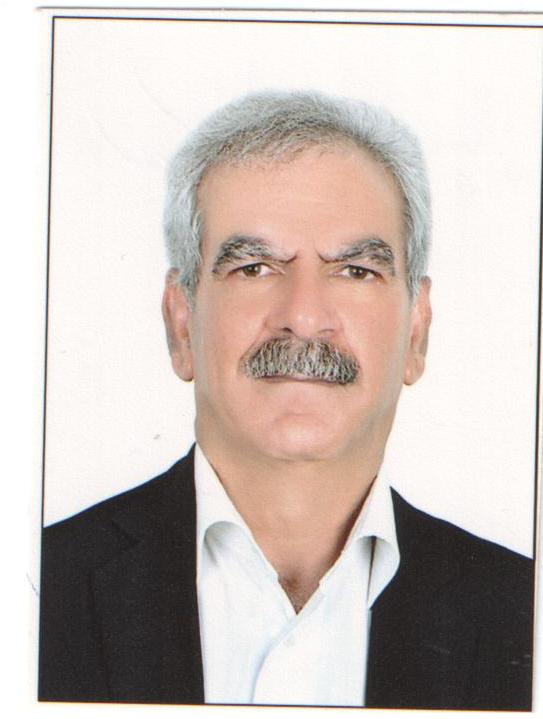 استاد دانشکده جغرافیا- دانشگاه تهرانسیدکاظم علوی پناهسنجش از دور و GISتلفن دفتر:  +98 (21)02161113536پست الکترونیکی: salavipa@ut.ac.irتحصیلاتPh.D ,1376,خاکشناسی,دانشگاه کنت 
M.S,1372,خاکشناسی,دانشگاه کنت
M.S,1370,خاکشناسی,دانشگاه تربیت مدرس 
کارشناسی,1362,خاکشناسی,دانشگاه شیراز
زمینههای تخصصیو حرفهایسوابق کاري و فعالیت های اجراییعضویت در کمیته علمی-(1398-1398)
دبیر نشست بین المللی سبک زندگی و سلامت: تهدیدات جهانی تخریب خاک-(از 1394)
عضو شورای مشورتی علوم جغرافیایی و آمایش سرزمین-(از 1393)
فعالیت های علمیمقالات- Spatiotemporal analysis of wildfire in the tigris and euphrates basin: A remote sensing-based wildfire potential mapping. Velayati Amirhosain, Darvishi Boloorani Ali, Kiavarz Moghaddam Majid, Neysani Samany Najmeh, Alavi Panah Seyed Kazem (2024)., Remote Sensing Applications-Society and Environment, 34(1), 101150.

- Height estimation of pine (Pinus eldarica) single trees using slope corrected shadow length on unmanned aerial vehicle (UAV) imagery in a plantation forest. حسینقلی زاده علی, Erfanifard Yousef, Alavi Panah Seyed Kazem, Latifi Hooman, جویباری مقدم یاسر (2023)., Annals of Forest Research, 66(2), 3-16.

- Monitoring the spatial autocorrelation of land surface temperature with land use in different climatic regions (Case Study: The Metropolitans of Mashhad and Sari). komeh zinat, Hamzeh Saeid, moradian hadi, Attarchi Sara, Alavi Panah Seyed Kazem (2023)., DESERT, 28(2).

- بررسی و مدلسازی تأثیر ترکیب و آرایش چشم انداز شهر یزد بر دمای سطح زمین با استفاده از یادگیری ماشین و داده های لندست 8 و سنتینل 2. منصور مقدم محمد, روستا ایمان, زمانی محمدصادق, مختاری محمدحسین, کریمی فیروزجایی محمد, علوی پناه سیدکاظم (1402)., سنجش از دور و GIS ایران, 15(3).

- Assessing the Effect of Urban Growth on Surface Ecological Status Using Multi-Temporal Satellite Imagery: A Multi-City Analysis. karimifirozjaei mohammad, Mijani Naeim, Nadizadeh Shoorabeh Saman, Kazemi Yasin, Ebrahimian Ghajari Yasser, Jokar Arsanjani Jamal, Kiavarz Moghaddam Majid, Alavi Panah Seyed Kazem (2023)., ISPRS International Journal of Geo-Information, 12(10), 406.

- Improving Runoff Prediction Accuracy in a Mountainous Watershed Using a Remote Sensing-Based Approach. Fathololoumi Solmaz, Vaezi Ali Reza, Alavi Panah Seyed Kazem, Ghorbani Ardavan, karimifirozjaei mohammad, Biswas Asim (2023)., SUSTAINABILITY, 15(17), 12754.

- سبک زندگی علمی و شادی. نورآذران مونا, یوسفی رضا, ضرابی مهدی, علوی پناه سیدکاظم, موسوی موحدی علی اکبر (1402)., نشاء علم, 13(2).

- Quantifying the Effects of Green-Town Development on Land Surface Temperatures (LST) (A Case Study at Karizland (Karizboom), Yazd, Iran). Mansourmoghaddam Mohammad, Naghipur Negar, Rousta Iman, Alavi Panah Seyed Kazem, Olafsson Haraldur, Ali Ashehad (2023)., Land, 12(4), 885.

- تهیة نقشة شاخص سطح برگ گیاه نیشکر با استفاده از معکوس‌سازی تصاویر ابرطیفی ماهوارة PRISMA. حاجب محمد, حمزه سعید, علوی پناه سیدکاظم, ورلزت جوشم (1402)., سنجش از دور و GIS ایران, 15(1), 85-108.

- ارزیابی کارایی فیلترهای کاهش اسپکل در تهیه نقشه کاربری اراضی با استفاده از ترکیب تصاویر سنتینل1 و سنتینل2 (مطالعه موردی: بندر ماهشهر). حجاریان محمد حسین, عطارچی سارا, علوی پناه سیدکاظم (1401)., نیوار, 46(118-119).

- Simultaneous retrieval of sugarcane variables from Sentinel-2 data using Bayesian regularized neural network. Hajeb Mohammad, Hamzeh Saeid, Alavi Panah Seyed Kazem, Neissi Lamya, Verrelst Jochem (2023)., International Journal of Applied Earth Observation and Geoinformation, 116(1).

- Exploring the effect of COVID-19 pandemic lockdowns on urban cooling: A tale of three cities. Meijani Naeim, Karimi Firozjaei Mohammad, Mijani Moein, Khodabakhshi Adeleh, Qureshi Salman, Jokar Arsanjani amal, Alavi Panah Seyed Kazem (2023)., ADVANCES IN SPACE RESEARCH, 71(1), 1017-1033.

- پایش تغییرات تالاب بختگان با استفاده از سری زمانی داده‌های ماهواره‌ای در پلتفرم گوگل ارث انجین و پیش‌بینی پارامترها با مدل Facebook’s Prophet. دستاران محسن, جعفری شاهین, مسلمی حسین, عطارچی سارا, علوی پناه سیدکاظم (1401)., سنجش از دور و سامانه اطلاعات جغرافیایی در منابع طبیعی ( کاربرد سنجش از دور و GISدر علوم منابع طبیعی )- دانشگاه آزاد اسلامی واحد بوشهر, 13(4).

- Satellite-derived land surface temperature spatial sharpening: A comprehensive review on current status and perspectives. Karimi Firozjaei Mohammad, Kiavarz Moghaddam Majid, Alavi Panah Seyed Kazem (2022)., European Journal of Remote Sensing, 55(1), 644-664.

- A new approach to LST modeling and normalization under clear-sky conditions based on a local optimization strategy. Kiavarz Moghaddam Majid, Karimi Firozjaei Mohammad, Alavi Panah Seyed Kazem, Hassan Quazi K., Malbeteau Yoann, Duan Si-Bo (2022)., International Journal of Digital Earth, 15(1), 1833-1854.

- The Shadow Effect on Surface Biophysical Variables Derived from Remote Sensing: A Review. Alavi Panah Seyed Kazem, Karimi Firozjaei Mohammad, Sedighi Amir, Fathololoumi Solmaz, Naghadehi Saeid Zare, Saleh Samiraalsadat, نقدی زادگان جهرمی مریم, گومه زینت, Jokar Arsanjani Jamal, Makki Mohsen, Qureshi Salman, Weng Qihao, Haase Dagmar, Pradhan Biswajeet, Biswas Asim, Atkinson Peter M. (2022)., Land, 11(2025), 2025.

- ایجاد رابط کاربر‌گرافیکی جهت محاسبه خودکار دمای‌سطح زمین و استفاده از نتایج در ارزیابی تغییرات دمایی کاربری‌های اراضی شهرستان اردبیل. فکرت حسین, اصغری سراسکانرود صیاد, علوی پناه سیدکاظم (1401)., سنجش از دور و سامانه اطلاعات جغرافیایی در منابع طبیعی ( کاربرد سنجش از دور و GISدر علوم منابع طبیعی )- دانشگاه آزاد اسلامی واحد بوشهر, 13(3).

- The reciprocal effect of global warming and climatic change (new perspective): A review. Alavi Panah Seyed Kazem, Mansourmoghaddam Mohammad, Gomeh Zinat, گله بان اسلام, Hamzeh Saeid (2022)., DESERT, 27(2).

- Identifying sand and dust storm sources using spatial-temporal analysis of remote sensing data in Central Iran. Papi Ramin, Ata .a. Kakroodi, Soleymani Masod, Reayahi Leila,  فاطمه امیری, Alavi Panah Seyed Kazem (2022)., Ecological Informatics, 70(1), 101724.

- برآورد تبخیروتعرق مرجع روزانه با استفاده از داده‌های سنجش از دور (مطالعة موردی: استان سیستان و بلوچستان). گله بان اسلام, حمزه سعید, ویسی شادمان, علوی پناه سیدکاظم (1401)., سنجش از دور و GIS ایران, 14(2).

- Impact of surface characteristics and their adjacency effects on urban land surface temperature in different seasonal conditions and latitudes. Karimi Firozjaei Mohammad, Kiavarz Moghaddam Majid, Alavi Panah Seyed Kazem (2022)., BUILDING AND ENVIRONMENT, 219(1), 109145.

- Quantification of landscape metrics effects on downscaled urban land surface temperature accuracy of satellite imagery. Karimi Firozjaei Mohammad, Kiavarz Moghaddam Majid, Alavi Panah Seyed Kazem (2022)., ADVANCES IN SPACE RESEARCH, 15855(2022).

- Decision-level integration window strategy in satellite imagery-derived land surface temperature disaggregation. Karimi Firozjaei Mohammad, Kiavarz Moghaddam Majid, Alavi Panah Seyed Kazem (2022)., Geocarto International, 2021(2021), 1-19.

- برآورد رواناب ذوب برف با سنجش از دور و مدل SRM در حوزه آبخیز سقز.  هیرش انتظامی, علوی پناه سیدکاظم, متین فر حمیدرضا, درویشی بلورانی علی, چپی کامران (1400)., مجله مهندسی و مدیریت آبخیز, 13(4), 704-717.

- Minimising the effect of moisture on soil property prediction accuracy using external parameter orthogonalization. Mirzaei Saham, Darvishi Boloorani Ali, Bahrami Hossein Ali, Alavi Panah Seyed Kazem, Mousivand Alihafar, Mouazen Abdul Mounem (2022)., Soil and Tillage Research, 215(1), 105225.

- مطالعه و پیش‌بینی تغییرات دمای سطح زمین شهر یزد: بررسی اثر مجاورت و تغییرات پوشش اراضی. منصورمقدم محمد, روستا ایمان, زمانی محمدصادق, مختاری محمدحسین, کریمی فیروزجائی محمد, علوی پناه سیدکاظم (1400)., سنجش از دور و سامانه اطلاعات جغرافیایی در منابع طبیعی ( کاربرد سنجش از دور و GISدر علوم منابع طبیعی )- دانشگاه آزاد اسلامی واحد بوشهر, 12(4).

- منشور هفتگانه برای همزیستی در جهان آینده. علوی پناه سیدکاظم, موسوی موحدی علی اکبر (1400)., نشاء علم, 12(1).

- Predicting potential locations of ancient settlements using GIS and Weights-Of-Evidence method (case study: North-East of Iran). Koohpeima Javad, Makki Mohsen, Lentschk Jane, Alavi Panah Seyed Kazem (2021)., Journal of Archaeological Science-Reports, 40(4), 103229.

- طبقه بندی کاربری اراضی تالاب انزلی با استفاده از تلفیق تصاویر راداری سنتینل 1 و آلوس پالسار 2. عطارچی سارا, قیساری مهسا, حمزه سعید, علوی پناه سیدکاظم (1400)., اکوهیدرولوژی, 8(3).

- Spatial and seasonal salt translocation in the young soils at the coastal plains of the Caspian Sea. Konyushkova Maria, Alavi Panah Seyed Kazem, Heidari Ahmad, Kozlov Daniil, Meshalkina Joulia, Semenkov Ivan (2021)., QUATERNARY INTERNATIONAL, 1(590).

- Google Earth Engine for large-scale land use and land cover mapping: an object-based classification approach using spectral, textural and topographical factors. Shafizadeh-Moghadam Hossein, Khazaei Morteza, Alavi Panah Seyed Kazem, Weng Qihao (2021)., GIScience & Remote Sensing, 58(6).

- بررسی امکان کالیبراسیون سنجندههای LISSIII و ASTER با استفاده از نمکزارهای مناطق خشک ایران. نظم فر حسین, سرمستی نادر, علوی پناه سیدکاظم (1400)., علوم و تکنولوژی محیط زیست, 23(3).

- Modeling the impact of the COVID-19 lockdowns on urban surface ecological status: A case study of Milan and Wuhan cities. Karimi Firozjaei Mohammad, Fathololoumi Solmaz, Kiavarz Moghaddam Majid, Jokar Arsanjani Jamal,  مهدی همایی, Alavi Panah Seyed Kazem (2021)., JOURNAL OF ENVIRONMENTAL MANAGEMENT, 5(286).

- Removing the Vegetation Effect in Mineral Maps Produced by Hyperion. صادقی علی, Darvishi Boloorani Ali, Ata .a. Kakroodi, Alavi Panah Seyed Kazem, Hamzeh Saeid (2021)., Journal of the Indian Society of Remote Sensing, 120(1).

- Land Surface Ecological Status Composition Index (LSESCI): A novel remote sensing-based technique for modeling land surface ecological status. Karimi Firozjaei Mohammad, Fathololoumi Solmaz, Kiavarz Moghaddam Majid, Biswas Asim, Homaee Mehdi, Alavi Panah Seyed Kazem (2021)., ECOLOGICAL INDICATORS, 123(4), 107375.

- Effect of multi-temporal satellite images on soil moisture prediction using a digital soil mapping approach. Fathololoumi Solmaz, Vaezi Ali Reza, Alavi Panah Seyed Kazem, Ghorbani Ardavan, Saurette Daniel, Biswas Asim (2021)., GEODERMA, 385(5), 114901.

- A historical and future impact assessment of mining activities on surface biophysical characteristics change: A remote sensing-based approach. Karimi Firozjaei Mohammad, Sedighi Amir, کریمی فیروزجانی حمزه, Kiavarz Moghaddam Majid,  مهدی همایی, Jokar Arsanjani Jamal, Mirmohammad makki Mohsen,  بابک نعیمی, Alavi Panah Seyed Kazem (2021)., ECOLOGICAL INDICATORS, 122(10), 107264.

- A novel method to quantify urban surface ecological poorness zone: A case study of several European cities. Karimi Firozjaei Mohammad, Kiavarz Moghaddam Majid,  مهدی همایی, Jokar Arsanjani Jamal, Alavi Panah Seyed Kazem (2021)., SCIENCE OF THE TOTAL ENVIRONMENT, 757(2), 143755.

- بررسی اثر پوشش گیاهی در عملیات پی‌جویی و اکتشاف کانی‌های معدنی در داده‌های ابرطیفی. صادقی علی, درویشی بلورانی علی, عبدالهی  کاکرودی عطاءاله, علوی پناه سیدکاظم, حمزه سعید (1399)., سنجش از دور و GIS ایران, 12(4), 115-131.

- Fully polarimetric synthetic aperture radar data classification using probabilistic and non-probabilistic kernel methods. Khosravi Iman, Razoumny Yury, Hatami Afkoueieh Javad, Alavi Panah Seyed Kazem (2021)., European Journal of Remote Sensing, 54(1), 310-317.

- Soil texture fractions modeling and mapping using LS-SVR algorithm. Jeihooni Mehrdad, Alavi Panah Seyed Kazem, Toomanian Ara, Jafarzadeh Aliasqar (2020)., DESERT, 25(2).

- تخمین دمای سطح شهرستان اردبیل با استفاده از تصاویر ماهواره های لندست 5 و 8 و ارزیابی دقت روش های برآورد LST با داده های میدانی. فکرت حسین, اصغری سراسکانرود صیاد, علوی پناه سیدکاظم (1399)., سنجش از دور و سامانه اطلاعات جغرافیایی در منابع طبیعی ( کاربرد سنجش از دور و GISدر علوم منابع طبیعی )- دانشگاه آزاد اسلامی واحد بوشهر, 11(4), 13.

- Modeling outdoor thermal comfort using satellite imagery: A principle component analysis-based approach. Mijani Naeim, Alavi Panah Seyed Kazem, Karimi Firozjaei Mohammad, Jokar Arsanjani Jamal, Hamzeh Saeid, Weng Qihao (2020)., ECOLOGICAL INDICATORS, 117(117), 106555.

- An ensemble method based on rotation calibrated least squares support vector machine for multi-source data classification. Khosravi Iman, Razoumny Yury, Hatami Afkoueieh Javad, Alavi Panah Seyed Kazem (2020)., International Journal of Image and Data Fusion, 12(1), 48-63.

- A Remotely Sensed Assessment of Surface Ecological Change over the Gomishan Wetland, Iran. Qureshi Salman, Alavi Panah Seyed Kazem, Konyushkova Maria, Mijani Naeim, Fathololoumi Solmaz, Karimi Firozjaei Mohammad,  Mehdi Homaee, Hamzeh Saeid, Ata .a. Kakroodi (2020)., Remote Sensing, 12(18), 2989.

- Evaluating the Spectral Indices Efficiency to Quantify Daytime Surface Anthropogenic Heat Island Intensity: An Intercontinental Methodology. Karimi Firozjaei Mohammad, Fathololoumi Solmaz, Mijani Naeim, Kiavarz Moghaddam Majid, Ghoreishi Salman,  Mehdi Homaee, Alavi Panah Seyed Kazem (2020)., Remote Sensing, 12(17), 2854.

- ارتقاء صحت برآورد رس، سیلت و شن خاک با حذف اثر رطوبت از بازتابندگی طیفی. میرزایی سهام, درویشی بلورانی علی, بهرامی حسینعلی, علوی پناه سیدکاظم, موسیوند علی جعفر (1399)., مهندسی فناوری اطلاعات مکانی, 8(2), 59.

- Comparison of MODIS, SEVIRI and INSAT-3D Land Surface Temperature (LST). Gholamnia Mehdi, Ahmadi Salman, Khandan Reza, Darvishi Boloorani Ali, Alavi Panah Seyed Kazem, Hamzeh Saeid (2020)., Journal Of Radar and Optical Remote Sensing, 2(2), 8-22.

- Comparison of spectral and spatial-based approaches for mapping the local variation of soil moisture in a semi-arid mountainous area. Fathololoumi Solmaz, Vaezi Ali Reza, Alavi Panah Seyed Kazem, Ghorbani Ardavan, Biswas Asim (2020)., SCIENCE OF THE TOTAL ENVIRONMENT, 724(724), 138319.

- Remotely Sensed Urban Surface Ecological Index (RSUSEI): An Analytical Framework for Assessing the Surface Ecological Status in Urban Environments. Karimi Firozjaei Mohammad, Fathololoumi Solmaz, Weng Qihao, Kiavarz Moghaddam Majid, Alavi Panah Seyed Kazem (2020)., Remote Sensing, 12(12), 2029.

- Improved digital soil mapping with multitemporal remotely sensed satellite data fusion: A case study in Iran. Fathololoumi Solmaz, Vaezi Ali Reza, Alavi Panah Seyed Kazem, Ghorbani Ardavan, Sampietro Daniele, Biswas Asim (2020)., SCIENCE OF THE TOTAL ENVIRONMENT, 721(721), 137703.

- Digital mapping of soil moisture retention properties using solely satellite-based data and data mining techniques. Jeihouni Mehrdad, Alavi Panah Seyed Kazem, Toomanian Ara, JafarZadeh Ali Asghar (2020)., JOURNAL OF HYDROLOGY, 585(124786), 124786.

- On the effect of geographical, topographic and climatic conditions on feed-in tariff optimization for solar photovoltaic electricity generation: A case study in Iran. کریمی فیروزجانی حمزه, Karimi Firouzjani Mohammad, Nematolahi Omid, Kiavarz Moghaddam Majid, Alavi Panah Seyed Kazem (2020)., RENEWABLE ENERGY, 153(2020), 430-439.

- A new approach for modeling near surface temperature lapse rate based on normalized land surface temperature data. Karimi Firozjaei Mohammad, Fathololoumi Solmaz, Alavi Panah Seyed Kazem, کیاورز مجید, Vaezi Ali Reza, Biswas Asim (2020)., REMOTE SENSING OF ENVIRONMENT, 242(242), 111746.

- Surface anthropogenic heat islands in six megacities: An assessment based on a triple-source surface energy balance model. Karimi Firozjaei Mohammad, Weng Qihao, Zhao Chunhong, Kiavarz Moghaddam Majid, Luu Linlin, Alavi Panah Seyed Kazem (2020)., REMOTE SENSING OF ENVIRONMENT, 242(2020), 111751.

- دو راهی علم و فناوری و الگوبرداری از طبیعت. علوی پناه سیدکاظم, جعفرزاده جعفر (1399)., نشاء علم, 2(10), 7.

- Introduction of meta-harzburgites using Contact originated Minerals in the Gishaki ophiolitic area, as a part of Iranian Alpine type ophiolites. Bahrambeygi Bahram, Moeinzadeh Seyed Hessam Odin, Alavi Panah Seyed Kazem (2020)., DESERT, 1(25), 41.

- Modelling surface heat island intensity according to differences of biophysical characteristics: A case study of Amol city, Iran. Karimi Firouzjani Mohammad, Fathololoumi Solmaz, Kiavarz Moghaddam Majid, Jokar Arsanjani Jamal, Alavi Panah Seyed Kazem (2020)., ECOLOGICAL INDICATORS, 109(2020), 105816.

- Thermal anomalies detection before Saravan earthquake (April 16th, 2013, MW = 7.8) using time series method, satellite, and meteorological data. خلیلی مرضیه, abdollahi skandar seyed sabereh, Alavi Panah Seyed Kazem (2020)., Journal of Earth System Science, 129(1).

- A Survey of Landscape Metrics and Land-use/land-cover Structures on Urban Heat Islands Surface: A Case Study on Urmia City, Iran. Asadi Yasaman, Azimand Kiavan, Keshtkar Hamidreza, Alavi Panah Seyed Kazem (2019)., DESERT, 24(2).

- Application of two fuzzy models using knowledge-based and linear aggregation approaches to identifying flooding-prone areas in Tehran. Rezai Mahmod, Amiraslani Farshad, Neysani Samany Najmeh, Alavi Panah Seyed Kazem (2019)., NATURAL HAZARDS, 100(301).

- برآورد رطوبت خاک با استفاده از داده های سنجش از دور و سامانه بیلان انرژی سطح. محرابی محمد, حمزه سعید, علوی پناه سیدکاظم, کیاورز مقدم مجید, ضیائی روح الله (1398)., مجله مهندسی و مدیریت آبخیز, 11(3), 770-759.

- ارایه مدلی واریانس مبنا برای نرمال سازی دمای سطح بدست آمده از تصاویر ماهواره ای نسبت به پارامترهای محیطی. کریمی فیروزجانی محمد, کیاورز مقدم مجید, علوی پناه سیدکاظم, حمزه سعید, مالبتا یوان (1398)., مهندسی فناوری اطلاعات مکانی, 7(2).

- A PCA–OLS Model for Assessing the Impact of Surface Biophysical Parameters on Land Surface Temperature Variations. Karimi Firouzjani Mohammad, Alavi Panah Seyed Kazem, Liu Hua, Sedighi Amir, میجانی نعیم, Kiavarz Moghaddam Majid, Weng Qihao (2019)., Remote Sensing, 11(11).

- Automated Built-Up Extraction Index: A New Technique for Mapping Surface Built-Up Areas Using LANDSAT 8 OLI Imagery. Karimi Firouzjani Mohammad, صادقی امیر, Kiavarz Moghaddam Majid, Ghoreishi Salman, Hasse Dagmar, Alavi Panah Seyed Kazem (2019)., Remote Sensing, 11(17), 1966.

- Mineralogy, Geochemistry and Raman Spectroscopy of Multi-Genesis Serpentine Polymorphs of Darepahn Ophiolites. Bahrambeygi Bahram, Moeinzadeh Hessam, Alavi Panah Seyed Kazem (2019)., Journal of Sciences, Islamic Republic of Iran, 30(3).

- Inter-dependent movements of Asiatic Cheetahs Acinonyx jubatus venaticus and a Persian Leopard Panthera pardus saxicolor in a desert environment in Iran (Mammalia: Felidae). Cheraghi Faridedin, Delavar Mahmoud Reza, Amiraslani Farshad, Alavi Panah Seyed Kazem, Gurarie Eliezer, Jokar Houman, Hunter Luke, Ostrowski Stephane, Fagan Wlliam (2019)., ZOOLOGY IN THE MIDDLE EAST, 1(1), 1-10.

- بررسی عوامل کنترل کننده پاسخ رودخانه های کوهستانی به واقعه سیلاب شدید (مطالعه موردی: حوضه آبخیز سد ایلام ). خانبابایی زهرا, مقیمی ابراهیم, مقصودی مهران, یمانی مجتبی, علوی پناه سیدکاظم (1398)., پژوهشهای جغرافیای طبیعی, 51(1).

- Zoning Areas Susceptible to Land Subsidence in Tigris and Euphrates Basins. Darvishi Boloorani Ali, Soleymani Masod, Papi Ramin, Alavi Panah Seyed Kazem, Al-Quraishi Ayad M. Fadhil (2019)., Engineering and Technology Journal, 7(37), 265-272.

- A random forest-based framework for crop mapping using temporal, spectral, textural and polarimetric observations. Khosravi Iman, Alavi Panah Seyed Kazem (2019)., INTERNATIONAL JOURNAL OF REMOTE SENSING, 40(16).

- Using Robust Satellite Technique (RST) to determine thermal anomalies before a strong earthquake: A case study of the Saravan earthquake (April 16th, 2013, MW=7.8, Iran). خلیلی مرضیه, Alavi Panah Seyed Kazem, Abdolahi Seyedeh Sabereh (2019)., JOURNAL OF ASIAN EARTH SCIENCES, 11(173), 70-78.

- Analysis of land surface temperature trend and climate resilience challenges in Tehran. Tayebi Safiyeh, Mohammadi Hosein, Shamsipour Aliakbar, Tayebi Sobhan, Alavi Panah Seyed Kazem, Hoseinian Saber (2019)., International Journal of Environmental Science and Technology, 16(12), 8585-8594.

- ارزیابی میزان بهره‌وری آب کشاورزی با استفاده از تصاویر ماهواره‎ای و مدلWATPRO مطالعه موردی: اراضی تحت کشت گندم حوضه آبخیز دشت جیرفت. افشاری پور سید کریم, حمزه سعید, علوی پناه سیدکاظم, دامنی مقبل اسمائیل (1398)., فصلنامه تحقیقات منابع آب ایران, 15(1), 40- 30.

- Homogeneity Distance Classification Algorithm (HDCA): A Novel Algorithm for Satellite Image Classification. Karimi Firouzjani Mohammad, Daryaei Iman, Sedighi Amir, Weng Qihao, Alavi Panah Seyed Kazem (2019)., Remote Sensing, 11(11), 546.

- An evaluation of energy balance parameters, and the relations between topographical and biophysical characteristics using the mountainous surface energy balance algorithm for land (SEBAL). Karimi Firouzjani Mohammad, Kiavarz Moghaddam Majid, Nematollahi Omid, Karim Pour Rihan Majid, Alavi Panah Seyed Kazem (2019)., INTERNATIONAL JOURNAL OF REMOTE SENSING, 2019(4), 1-31.

- Modeling thermal comfort in different condition of mind using satellite images: An Ordered Weighted Averaging approach and a case study. میجانی نعیم, Alavi Panah Seyed Kazem, Hamzeh Saeid, Karimi Firouzjani Mohammad, جوکار ارسنجانی جمال (2019)., ECOLOGICAL INDICATORS, 104(104), 1-12.

- Normalizing land surface temperature for environmental parameters in mountainous and urban areas of a cold semi-arid climate. Weng Qihao, Karimi Firouzjani Mohammad, Kiavarz Moghaddam Majid, Alavi Panah Seyed Kazem, Hamzeh Saeid (2019)., SCIENCE OF THE TOTAL ENVIRONMENT, 650(2019), 515-529.

- طبقه‌بندی محصولات کشاورزی به منظور مدیریت بهینۀ منابع آبی با استفاده از سری زمانی داده‌های لندست 8. کردی فاطمه, حمزه سعید, عطارچی سارا, علوی پناه سیدکاظم (1397)., اکوهیدرولوژی, 5(4), 1267-1283.

- Feature-Level Fusion of Landsat 8 Data and SAR Texture Images for Urban Land Cover Classification.  فاطمه طبیب محمودی, Arabsaedi Alireza, Alavi Panah Seyed Kazem (2018)., Journal of the Indian Society of Remote Sensing, 47(1), 1-7.

- Statistical analysis of surface urban heat island intensity variations: A case study of Babol city, Iran.  Qihao Weng, Karimi Firouzjani Mohammad, Sedighi Amir, Kiavarz Moghaddam Majid, Alavi Panah Seyed Kazem (2018)., GIScience & Remote Sensing, 55(3), 1-29.

- ПРОСТРАНСТВЕННАЯ ДИФФЕРЕНЦИАЦИЯ ЗАСОЛЕНИЯ НА МОЛОДОЙ ПРИМОРСКОЙ СОЛОНЧАКОВОЙ РАВНИНЕ ПРИКАСПИЯ. کنیوشکوا ماریا, علوی پناه سیدکاظم, عبدالهی  کاکرودی عطاءاله, حمزه سعید, حیدری احمد, لبدوا مارینا, نوخیموفسکایا یو د, سمنکوف ایوان, چرنوف تی آی (1397)., Dokuchaev Soil Bulletin-БЮЛЛЕТЕНЬ ПОЧВЕННОГО ИНСТИТУТА ИМ. В.В. ДОКУЧАЕВА, 95(95), 41-57.

- بومشناسی حرکت یوز آسیایی و پلنگ ایرانی در منطقة حفاظتشده بافق با ویژگیهای محیطی. چراغی فرید, دلاور محمودرضا, امیراصلانی فرشاد, علوی پناه سیدکاظم (1397)., محیط شناسی, 44(2), 331-344.

- A new method to model diurnal air temperature cycle. Gholamnia Mehdi, Alavi Panah Seyed Kazem, Darvishi Boloorani Ali, Hamzeh Saeid, Kiavarz Moghaddam Majid (2018)., THEORETICAL AND APPLIED CLIMATOLOGY, 134(1), 10.

- تحلیل ناهنجاری های حرارتی گسل ها و ارتباط آن با منابع زمین گرمایی با استفاده از داده های حرارتی لندست 8 مطالعه موردی : گسل های شهداد و نایبند. کاظمی یاسین, حمزه سعید, علوی پناه سیدکاظم, بهرام بیگی بهرام (1397)., اطلاعات جغرافیایی(سپهر), 27(106), 5-20.

- Probabilistic Convective Initiation Nowcasting with Reduced Satellite - NWP Predictors over Iran. Khandan Reza, Alavi Panah Seyed Kazem, Pour Biazar Arastoo, Gharaylou Maryam (2018)., Asia-Pacific Journal of Atmospheric Sciences, 54(3), 431-443.

- Spatio-temporal analysis of diurnal air temperature parameterization in Weather Stations over Iran. Gholamnia Mehdi, Khandan Reza, Darvishi Boloorani Ali, Hamzeh Saeid, Gharaylou Maryam, Duan Shan, Alavi Panah Seyed Kazem (2018)., DESERT, 23(1), 107-121.

- Long term groundwater balance and water quality monitoring in the eastern plains of Urmia Lake, Iran: A novel GIS based low cost approach. Jeihooni Mehrdad, Toomanian Ara, Alavi Panah Seyed Kazem, Hamzeh Saeid, Pilesjo Petter (2018)., JOURNAL OF AFRICAN EARTH SCIENCES, 2018(147), 11-19.

- Characterization of maximum land surface temperatures in 16 years from MODIS in Iran. Khandan Reza, Gholamnia Mehdi, Duan Si-bo, Ghadimi Mehrnoosh, Alavi Panah Seyed Kazem (2018)., Environmental Earth Sciences, 77(12).

- Monitoring and forecasting heat island intensity through multi-temporal image analysis and cellular automata-Markov chain modelling: A case of Babol city, Iran. Karimi Firouzjani Mohammad, Kiavarz Moghaddam Majid, Alavi Panah Seyed Kazem, Lakes Tobia, Qureshi Salman (2018)., ECOLOGICAL INDICATORS, 91(91), 155.

- نرمالسازی دمای سطح بدست آمده از تصاویر ماهوارهای نسبت به پارامترهای محیطی بر اساس معادلات بیلان انرژی خاک و پوشش گیاهی. کریمی فیروزجانی محمد, کیاورز مقدم مجید, علوی پناه سیدکاظم, حمزه سعید (1396)., علوم و فنون نقشه برداری (مهندسی نقشه برداری سابق), 7(3), 213-232.

- بررسی درجه ی آزادی، پراکندگی و خوب بودن رشد شهری تهران و عوامل تأثیرگذار بر آن با استفاده از سنجش از دور و تحلیلهای آماری. کریمی فیروزجانی محمد, کیاورز مقدم مجید, میجانی نعیم, علوی پناه سیدکاظم (1396)., علوم و فنون نقشه برداری (مهندسی نقشه برداری سابق), 7(3), 89-107.

- Comparison of soil moisture retrieval algorithms based on the synergy between SMAP and SMOS-IC. Ebrahimi Mohsen, Alavi Panah Seyed Kazem, Hamzeh Saeid, Amiraslani Farshad, Neysani Samany Najmeh, Wigneron Jean (2018)., International Journal of Applied Earth Observation and Geoinformation, 67(1), 148-160.

- Exploiting the synergy between SMAP and SMOS to improve brightness temperature simulations and soil moisture retrievals in arid regions. Ebrahimi Mohsen, Alavi Panah Seyed Kazem, Hamzeh Saeid, Amiraslani Farshad, Neysani Samany Najmeh, Wigneron Jean (2018)., JOURNAL OF HYDROLOGY, 557(1), 740-752.

- پایش و پیش بینی شدت جزیره حرارتی شهر بابل با توجه به گسترش شهری و  تغییرات کاربری اراضی در بازه زمانی. کریمی فیروزجانی محمد, کیاورز مقدم مجید, علوی پناه سیدکاظم (1396)., مهندسی فناوری اطلاعات مکانی, 5(3), 123-151.

- پاسخ رسوبی-ژئومورفیک رودخانه‌های کوهستانی ایلام به سیلاب شدید سال 94. خان بابایی زهرا, مقیمی ابراهیم, مقصودی مهران, یمانی مجتبی, علوی پناه سیدکاظم (1396)., پژوهش های ژئومورفولوژی کمی - انجمن ژئومورفولوژی, 6(2).

- Soil legacy data rescue via GlobalSoilMap and other international and national initiatives. Arrouays Dominique, Leenaars Johan G.b., Richer-de-forges Anne C., Adhikari Kabindra, Ballabio Cristiano, Greve Mogens, Grundy Mike, Guerrero Eliseo, Hempel Jon, Hengl Tomislav, Heuvelink Gerard, Batjes Niels, Carvalho Eloi, Hartemink Alfred, Hewitt Alan, Hong Suk-young, Krasilnikov Pavel, Lagacherie Philippe, Lelyk Glen, Libohova Zamir, Lilly Allan, Mcbratney Alex, Mckenzie Neil, Vasquez Gustavo M., Mulder Vera Leatitia, Minasny Budiman, Montanarella Luca, Odeh Inakwu, Padarian Jose, Poggio Laura, Roudier Pierre, Saby Nicolas, Savin Igor, Searle Ross, Solbovoy Vladimir, Thompson James, Smith Scott, Sulaeman Yiyi, Vintila Ruxandra, Viscarra Rossel Raphael, Wilson Peter, Zhang Gan-lin, Swerts Martine, Oorts Katrien, Karklins Aldis, Feng Liu, R. Ibelles Navarro Alexandro, Levin Arkadiy, Laktionova Tetiana, Dellacqua Martin, Suvannang Nopmanee, Ruam Waew, Prasad Jagdish, Patil Nitin, Husnjak Stjepan, Pasztor Laszlo, Okx Joop, Hallet Stephen, Keay Caroline, Farewell Timothy, Lilja Harri, Juilleret Jerome, Marx Simone, Takata Yusuke, Kazuyuki Yagi, Mansuy Nicolas, Panagos Panos, Liedekerke Mark Van, Skalsky Rastislav, Sobocka Jaroslava, Kobza Josef, Eftekhari Kamran, Alavi Panah Seyed Kazem, Moussadek Rachid, Badraoui Mohamed, Silva Mayesse Da, Paterson Garry, Conceicao Goncalves Maria Da, Theocharopoulos Sid, Yemefack Martin, Tedou Silatsa, Vrscaj Borut, Grob Urs, Kozak Josef, Boruvka Lubos, Dobos Endre, Taboada Miguel, Moretti Lucas, Rodriguez Dario (2017)., GeoResJ, 14(1), 1.

- Statistical analysis of Asiatic cheetah movement and its spatio-temporal drivers. Cheraghi Faridedin, Delavar Mahmoud Reza, Amiraslani Farshad, Alavi Panah Seyed Kazem, Gurarie Eliezer, Fagan William F. (2017)., JOURNAL OF ARID ENVIRONMENTS, -(-), 5p.

- A Review of Ocean/Sea Subsurface Water Temperature Studies from Remote Sensing and Non-Remote Sensing Methods. Akbari Elahe, Alavi Panah Seyed Kazem, Jeihouni Mehrdad,  محمد حاجب, Haase Dagmar, Alavipanah Sadroddin (2017)., Water, 9(12), 936.

- Quantitative assessment of Urmia Lake water using spaceborne multisensor data and 3D modeling. Jeihouni Mehrdad, Toomanian Ara, Alavi Panah Seyed Kazem, Hamzeh Saeid (2017)., ENVIRONMENTAL MONITORING AND ASSESSMENT, 189(11), 571-586.

- مقایسة دو روش NDSI و LSU در برآورد سطح برف به وسیلة سنجندة MODIS )مطالعة موردی: حوضة آبخیز سقز(. انتظامی هیرش, علوی پناه سیدکاظم, درویشی بلورانی علی, متین فر حمیدرضا, چپی کامران (1396)., پژوهشهای جغرافیای طبیعی, 49(2), 207.

- Diurnal Air Temperature Modeling Based on the Land Surface Temperature. Gholamnia Mehdi, Alavi Panah Seyed Kazem, Darvishi Boloorani Ali, Hamzeh Saeid, Kiavarz Moghaddam Majid (2017)., Remote Sensing, 9(9), 915.

- پیش بینی غلظت آلاینده مونوکسیدکربن در کلانشهر تهران با استفاده از شبکه های عصبی مصنوعی. جدی حمید, علی عباسپور رحیم, خالصیان مینا, علوی پناه سیدکاظم (1396)., علوم و تکنولوژی محیط زیست, 19(5), 13-25.

- Analysis of updraft velocity in mesoscale convective systems using satellite and WRF model simulations. Khandan Reza, Alavi Panah Seyed Kazem, Pour Biazar Arastoo, Gharaylou Maryam (2017)., Iranian Journal of Geophysics (IJG), 10(5), 57-70.

- An Analysis of the Discrepancies between MODIS and INSAT-3D LSTs in High Temperatures. Alavi Panah Seyed Kazem,  Qihao Weng, Gholamnia Mehdi, Khandan Reza (2017)., Remote Sensing, 9(347), 347.

- مدل‌سازی پهنه‌های اکتشاف نفتی با شبکه عصبی پرسپترون چند لایه (MLP) در GIS. میثاق نورالدین, نیسانی سامانی نجمه, عبدالهی  کاکرودی عطاءاله, علوی پناه سیدکاظم, بحرودی عباس (1395)., پژوهش نفت, 26(91), 152-164.

- بررسی و ظرفیت سنجی شهرداری بابلسر از نظر پیاده سازی و توسعة زیرساخت داده های مکانی بخشی. فرجی سبکبار حسنعلی,  سعید آزادی قطار, علوی پناه سیدکاظم, پوراحمد احمد (1395)., پژوهش های جغرافیای انسانی, 48(4), 673-696.

- مدل مبتنی بر شبکه‌های عصبی مصنوعی به‌منظور تخمین محتوای 10PM توفان‌های گردوغبار به کمک تصاویر ماهواره‌ای MODIS. حجتی میر مجید, درویشی بلورانی علی, علوی پناه سیدکاظم, کیاورز مقدم مجید, بداغ جمالی جواد (1395)., محیط شناسی, 42(4), 823-838.

- Assessing the accuracy of hyperspectral and multispectral satellite imagery for categorical and Quantitative mapping of salinity stress in sugarcane fields. Hamzeh Saeid, Naseri Abdali, Alavi Panah Seyed Kazem, Bartholomeus Harm, Herold Martin (2016)., International Journal of Applied Earth Observation and Geoinformation, 52(52), 412-421.

- توسعه سامانه پشتیبان تصمیم گیری مکانی مشارکتی تحت وب مبتنی بر گزینه های مکانی کاربر محور - مطالعه موردی: مکانیابی سرویسهای بهداشتی دائمی منطقه 1 شهر مشهد. میرمحمدی فهیمه, جلوخانی نیارکی محمدرضا, علوی پناه سیدکاظم, نیسانی سامانی نجمه (1395)., علوم و فنون نقشه برداری (مهندسی نقشه برداری سابق), 6(1), 101-115.

- بررسی سطوح غیرقابل نفوذ و شاخص تفاضل پوشش گیاهی نرمال شده به‌عنوان پارامتر‌های نمایشگر جزایر حرارتی شهری با استفاده از تصاویر ماهواره‌ای. علوی پناه سیدکاظم, رضایی عبدالعلی, آزادی قطار سعید, جدی ازغندی حمیدرضا (1395)., نشریه جغرافیا و برنامه ریزی, 20(55), 183-207.

- Seasonal Variations of the Surface Urban Heat Island in a Semi-Arid City. Hashemi Sirous,  Qihao Weng, Darvishi Boloorani Ali, Alavi Panah Seyed Kazem (2016)., Remote Sensing, 8(352), 352.

- پایش نمکزارهای مناطق خشک با پردازش داده های ماهواره ای. اسفندیاری فریبا,  نادر سرمستی, علوی پناه سیدکاظم (1395)., نشریه تحقیقات کاربردی علوم جغرافیایی, 16(40), 155-171.

- مدل سازی تصمیم گیری گروه های کشاورزی دشت سگزی برای تعیین نوع کشت براساس مدل رگرسیون لجستیک چندمتغیره. مسگری محمد سعدی, امیراصلانی فرشاد, علوی پناه سیدکاظم, عسکری مرضیه (1395)., پژوهش های جغرافیای انسانی, 48(1), 141-157.

- Relation between kidney cancer and Soil leads in Isfahan Province, Iran between 2007 and 2009. Rashidi Masoumeh, Alavi Panah Seyed Kazem (2016)., Journal of Cancer Research and Therapeutics, 2(12), 1-5.

- مدلسازی مکانی مناطق اکتشاف نفتی با سیستم استنتاج فازی عصبی تطبیقی (ANFIS) در GIS. میثاق نورالدین, نیسانی سامانی نجمه, عبدالهی  کاکرودی عطاءاله, علوی پناه سیدکاظم, بحرودی عباس (1395)., مهندسی فناوری اطلاعات مکانی, 4(1), 39-59.

- برآورد دمای سطحی بازالت‌های گندم‌بریان- کرمان: به عنوان ‌یکی از قطب‌های گرمایی کره زمین با استفاده از تصاویر فروسرخ گرمایی سنجنده ETM. Bahrambeigi B.., رئیسی داود, علوی پناه سیدکاظم, معین زاده سید حسام الدین (1394)., علوم زمین - سازمان زمین شناسی و اکتشافات معدنی, 24(95), 125-134.

- بررسی تاثیر ریزگردها در بازتابندگی طیفی تاج پوشش گندم. بهرامی حسین علی, میرزائی سهام, درویشی بلورانی علی, درویش زاده روشنک, علوی پناه سیدکاظم (1394)., سنجش از دور و GIS ایران, 7(4), 13-25.

- مدل سازی سطح آب زیرزمینی کم عمق با استفاده از تصاویر ابرطیفی هایپریون. حمزه سعید,  عبدعلی ناصری, علوی پناه سیدکاظم, مجردی برات (1394)., مهندسی فناوری اطلاعات مکانی, 2(4), 99-119.

- World's soils are under threat. Montanarella Luca, Pennock Daniel Jon, Mckenzie Neil, Badraoui Mohamed, Chude Victor, Baptista Isaurinda, Mamo Tekalign, Yemefack Martin, Singh Aulakh Mikha, Yagi Kazuyuki, Young Hong Suk, Vijarnsorn Pisoot, Zhang Gan-lin, Arrouays Dominique, Black Helaina, Krasilnikov Pavel, Sobocka Jaroslava, Alegre Julio, Henriquez Carlos Roberto, Mendonca-santos Maria De Lourdes, Taboada Miguel, Espinosa-victoria David, Alshankiti Abdullah, Alavi Panah Seyed Kazem, El Mustafa Elsheikh Elsiddig Ahmed, Hempel Jon, Camps Arbestain Marta, Nachtergaele Freddy, Vargas Ronald (2015)., soil, 2(2), 1263-1272.

- Spatial analysis of groundwater electrical conductivity using ordinary kriging and artificial intelligence methods (Case study: Tabriz plain, Iran). Jeihouni Mehrdad, Delirhasannia Reza, Alavi Panah Seyed Kazem, Shahabi Mahmoud, Samadianfard Saeed (2015)., Geofizika, 32(2), 191-208.

- A multi-agent architecture for geosimulation of moving agents. Vahidnia Mohammad Hassan, Alesheikh Ali Asghar, Alavi Panah Seyed Kazem (2015)., Journal of Geographical Systems, 17(4), 353-390.

- بررسی تاثیر بام های انعکاسی در کاهش اثر جزیره حرارتی شهری با استفاده از تصاویر ماهوارهای (مطالعه موردی شهر کرمانشاه). هاشمی سیروس, خزایلی علی, علوی پناه سیدکاظم (1394)., مطالعات و پژوهش های شهری و منطقه ای, 7(25), 1-18.

- ارزیابی عملکرد روش لادا در بررسی وضعیت تخریب خاک منطقة شرق اصفهان. رایگانی بهزاد, زهتابیان غلامرضا, آذرنیوند حسین, علوی پناه سیدکاظم, خواجه الدین سیدجمال الدین (1394)., نشریه مرتع و آبخیزداری, 68(1).

- An application of MC-SDSS for water supply management during a drought crisis. Jeihooni Mehrdad, Toomanian Ara, Alavi Panah Seyed Kazem, Shahabi Mahmoud, Bazdar Saba (2015)., ENVIRONMENTAL MONITORING AND ASSESSMENT, 187(7), 412-396.

- برآورد تابش کل لحظه ای طول موج کوتاه خورشید با استفاده از تصاویر ماهواره ای سنجنده مودیس (مطالعه موردی: مناطق مرکزی ایران). تازیک بیارجمندی اسماعیل, رضایی عبدالعلی, آبکار علی, علوی پناه سیدکاظم, جهانتاب زهرا, رحمتی علیرضا (1394)., سنجش از دور و سامانه اطلاعات جغرافیایی در منابع طبیعی ( کاربرد سنجش از دور و GISدر علوم منابع طبیعی )- دانشگاه آزاد اسلامی واحد بوشهر, 6(1), 17-30.

- تحلیل زمانی – مکانی جزیرۀ حرارتی شهر مشهد با توجه به گسترش شهر و تغییرات کاربری - پوشش زمین. علوی پناه سیدکاظم, هاشمی دره بادامی سیروس, کاظم زاده علی (1394)., پژوهش های جغرافیای برنامه ریزی شهری, 3(1), 1-17.

- Combination of Fuzzy and AHP methods to assess land suitability for barley: Case Study of semi arid lands in the southwest of Iran. Hamzeh Saeid, Mokarram Marzieh, Alavi Panah Seyed Kazem (2014)., DESERT, 2(19), 173-181.

- پایش دریاچة نمکی مهارلو با تکنیک های پردازش تصاویر ماهوار های چندطیفی. نظم فر حسین, سرمستی نادر, علوی پناه سیدکاظم (1393)., محیط شناسی, 40(3), 669-677.

- Functional turnover from lowland to montane forests: evidence from the Hyrcanian forest in northern Iran. Jafari Seyed Mohammad, Zare Mobarakeh Shahin, Alavi Panah Seyed Kazem, قهرمانی نژاد فرخ (2014)., iForest-Biogeosciences and Forestry, 7(6), 351-360.

- exploring the generality of associations between plant functional traits: evidence within ecological groups along an altitudinal gradient in Hyrcanian forest. Jafari Seyed Mohammad, Zare Mobarakeh Shahin, Alavi Panah Seyed Kazem, قهرمانی نژاد فرخ (2014)., PLANT SPECIES BIOLOGY, 29(1), 31-39.

- استفاده از تصمیم‌گیری چندمعیارۀ مبتنی بر تلفیق روش‌های DEMATEL و ANP در انتخاب مکان ‌بهینۀ آرامستان‌ها (مطالعۀ موردی: اصفهان). طاهری مرضیه, علی عباسپور رحیم, علوی پناه سیدکاظم (1393)., محیط شناسی, 40(2), 463-480.

- تجزیه و تحلیل تغییرات مکانی برخی از خصوصیات خاک با استفاده از زمین آمار و سنجش از دور. علوی پناه سیدکاظم,  حسین محمدعسگری, جعفری محمد, فرهادی سعید, رزمی مریم (1393)., پژوهش‌های فرسایش محیطی - دانشگاه هرمزگان, 2(14), 53-71.

- Snowmelt-runoff estimation using radiation SRM model in Taleghan watershed. Vafakhah Mehdi, نوری علی, Alavi Panah Seyed Kazem (2014)., Environmental Earth Sciences, 72(1), 47-59.

- بررسی رابطه بین ارزشهای رقومی بازتاب حاصل از تصاویر ماهواره ای ETM+ و ماده آلی خاک با استفاده از شبکه های عصبی مصنوعی و مدلهای رگرسیونی. نوشادی الهام, بهرامی حسینعلی, علوی پناه سیدکاظم (1393)., پژوهش‌های فرسایش محیطی - دانشگاه هرمزگان, 4(13), 29-38.

- بررسی تغییرات طولی رودخانه کارون  با استفاده از روش میانگین جهت دار خطی( منطقه مورد مطالعه: از شوشتر تا اروند).  جعفر مرشدی, علوی پناه سیدکاظم, مقیمی ابراهیم (1392)., محیط شناسی, 39(4), 89-104.

- بررسی تراکم چغندرقند با استفاده از سنجش از دور. ملایی کمیل, احمدی حجت, علوی پناه سیدکاظم, رجبی پور علی (1392)., زراعت, 1(101), 98-114.

- تلفیق شبکه عصبی RBFLN و فن چند شاخصه ORESTE برای شناسایی مکان بهینه استقرار مراکز مالی و تجاری در فضای شهری (مطالعه موردی: شهر تهران). عشورنژاد غدیر, فرجی سبکبار حسنعلی, علوی پناه سیدکاظم, نامی محمد حسن (1392)., مجله آمایش سرزمین, 5(2), 289-316.

- Global dust Detection Index (GDDI); a new remotely sensed methodology for dust storms detection. Samadi Mehdi, Darvishi Boloorani Ali, Mohammadi Hosein, Alavi Panah Seyed Kazem, Najafi Mohammad Saeed (2014)., Journal of Environmental Health Science and Engineering, 12(1), 1-14.

- ارزیابی مکان استقرار شعب بانک ها و موسسات مالی و اعتباری منطقه 6 شهر تهران با استفاده از تکنیک دیماتیل و فرآیند تحلیل شبکه‎ای. فرجی سبکبار حسنعلی, علوی پناه سیدکاظم, نامی محمدحسن, عشورنژاد غدیر (1392)., پژوهش های جغرافیای انسانی, 45(3), 77-94.

- Applying artificial neural networks to estimate suspended sediment concentrations along the southern coast of the Caspian Sea using MODIS images. مریدنژاد علی, عبدالهی حسین, Alavi Panah Seyed Kazem, محمد ولی سامانی جمال, Lvdnkchn Omid, Karimi Neamat (2013)., Arabian Journal of Geosciences, 7(40), 1-11.

- Multispectral remote sensing for site specific nitrogen fertilizer management. Bagheri Nikroz, Ahmadi Hojat, Alavi Panah Seyed Kazem, Omid Mahmoud (2013)., PESQUISA AGROPECUARIA BRASILEIRA, 48(10), 1394-1401.

- بررسی و مقایسۀ کارایی روش های FAHP و GCA برای مکانیابی پخش سیلاب درمحیط GIS(مطالعۀ موردی: حوضۀ آبریز گربایگان). فرجی سبکبار حسنعلی, حسن پور سیروس, عزیزی علی, ملکیان آرش, علوی پناه سیدکاظم (1392)., پژوهش های جغرافیای طبیعی, 45(2), 55-76.

- Automatic Determination of Number of Homogenous Regions in SAR Images Utilizing Splitting and Merging Based on a Reversible Jump MCMC Algorithm. Askari Ghasem, Xu Xxx, Li Y, Alavi Panah Seyed Kazem (2013)., Journal of the Indian Society of Remote Sensing, 41(3), 509-521.

- تناظریابی معابر برون‌شهری با استفاده از خط کمترین مربعات در پایگاه داده مکانی چندمقیاسی. فراهانی پویا علی, علی عباسپور رحیم, علوی پناه سیدکاظم, جعفربگلو منصور (1392)., علوم و فنون نقشه برداری (مهندسی نقشه برداری سابق), 3(1), 87-104.

- Using unmixing methods to classify lithological and alteration units based on h ype rspectral images. Goudarzi Mehr Said, Alavi Panah Seyed Kazem, Darvishi Boloorani Ali, Bahram Beigi Bahram (2013)., Journal of Tethys, 1(1), 1.

- بررسی وضعیت تخریب پوشش گیاهی در منطقة شرق اصفهان به کمک روش لادا. رایگانی بهزاد, زهتابیان غلامرضا, آذرنیوند حسین, خواجه الدین سیدجمال الدین, علوی پناه سیدکاظم (1392)., نشریه مرتع و آبخیزداری, 67(2).

- the relationship of salt classification with distance to shoreline and elevation, case study Lake Urmia, Iran. Alavi Panah Seyed Kazem, Nezammahalleh Mohammad Ali (2013)., journal of environmental treatment techniques, 1(1), 35.

- Woody species diversity and forest structure from lowland to montane forest in Hyrcanian forest ecoregion. Jafari Seyed Mohammad, Zare Mobarakeh Shahin, Alavi Panah Seyed Kazem (2013)., Journal of Mountain Science, 4(10), 609-620.

- به کارگیری مدل ترکیبی VISA-SCM و داده کاوی مکانی جهت تشخیص تراوش‌های هیدروکربنی با استنفاده از داده‌های ابرطیفی Hyperion و اسپکترومتری میدانی. حمزه محمد, شکاری فرد علی, درویشی بلورانی علی, علوی پناه سیدکاظم, بیک فروغ, نصیری حسین (1392)., زمین شناسی نفت ایران, 3(5), 92-117.

- کاربرد و مقایسه مدلهای تحلیل خوشه بندی  خاکستری و آنالیز سلسله مراتبی در مکان یابی عرصه های مناسب پخش سیلاب(مطالعه موردی: حوزه آبخیز گربایگان). ملکیان آرش, حسن پور سیروس, فرجی سبکبار حسنعلی, علوی پناه سیدکاظم, رحیمی سعید (1392)., آبخیزداری ایران (مجله علوم و مهندسی آبخیزداری ایران سابق), 7(20), 35-46.

- Evaluation of LISS-III Sensor Data of IRS-P6 Satellite for Detection Saline Soils (Case Study: Najmabad Region). Shirazi Milaveh, Zehtabian Gholamreza, متین فر حمیدرضا, Alavi Panah Seyed Kazem (2013)., DESERT, 17(3), 277-289.

- مکانیابی آرامستان با به کارگیری سیستمهای تصمیمگیری مکانی فازی (مطالعه موردی: شهر اصفهان). طاهری مرضیه, علی عباسپور رحیم, علوی پناه سیدکاظم, فرجی سبکبار حسنعلی (1392)., نشریه مهندسی نقشه برداری و اطلاعات مکانی, 4(2), 33-40.

- بهره گیری از روش کریجینگ در ارزیابی وضعیت شوری و سدیمی - مطالعه موردی:خاکهای اطراف دریاچه طشک و بختگان استان فارس.  هادی عبدالعظیمی, مهدیان محمدحسین, علوی پناه سیدکاظم, متین فر حمیدرضا, پذیرا ابراهیم, مسیح آبادی محمدحسن, کریمی حسین (1392)., زمین شناسی ایران, سال هفتم(25), 35-48.

- تهیه نقشه واحدهای دگرسان به روش فیلتر سازگار یافته ی تنظیم اختلاط با استفاده از تصاویر طیفی. گودرزی مهر سعید, علوی پناه سیدکاظم, درویشی بلورانی علی (1392)., پژوهش های جغرافیای طبیعی, 45(1), 21-38.

- ارزیابی توزیع مکانی دمای سطح زمین در محیط زیست شهری با کاربرد سنجش از دور حرارتی. هاشمی سید محمود, علوی پناه سیدکاظم, دیناروندی مرتضی (1392)., محیط شناسی, 39(1), 81-92.

- prediction of surface soil color using etm+ satellite images and artificial neural network approach. Noshadi Elham, بهرامی حسینعلی, Alavi Panah Seyed Kazem (2013)., International journal of agriculture: Research and Review, 3(1), 87-95.

- Assessment of ASTER Data for Soils Investigation Using Field Data and GIS in Damghan Playa. Nematolahi Mohamadjavad, Alavi Panah Seyed Kazem, Zehtabian Gholamreza, Jafari Mohammad, Janfaza Elham, متین فر حمیدرضا (2013)., DESERT, 3(17), 241-248.

- طراحی و ساخت سامانه پاشش نرخ متغیر کود نیتروژن مایع نقشه  مبنا.  نیکروز باقری, احمدی حجت, علوی پناه سیدکاظم, امید محمود,  کریم گرامی (1391)., مجله تحقیقات مهندسی کشاورزی, 13(4), -.

- Estimating salinity stress in sugarcan fields with spaceborne hyperspectral vegetation indices. Hamzeh Saeid, Naseri Abd Ali, Alavi Panah Seyed Kazem, Mojaradi Barat, Bartholomeus Harm, Clevers Jan, بهزاد محمود (2013)., International Journal of Applied Earth Observation and Geoinformation, 21(21), 282.

- LANDSCAPE REQUIREMENTS OF CAUCASIAN GROUSE (LYRURUS MLOKOSIEWICZI) IN ARASBARAN REGION, EAST AZERBAIJAN, IRAN. Habibzadeh Nader, Karami Mahmoud, Alavi Panah Seyed Kazem, Riazi Borhane (2013)., Wilson Journal of Ornithology, 125(1), 140-149.

- Land cover classification using IRS- 1D data and a decision tree classifier. Keshtkar Hamid Reza, Azarnivand Hosein, Arzani Hosein, Alavi Panah Seyed Kazem, ملتی فریدون (2013)., DESERT, 0(17), 137-146.

- پیاده سازی مدل اکولوژیکی کشاورزی با رویکرد PROMETHEE II و Fuzzy AHP در محیط GIS ( مطالعه موردی : شهرستان مرودشت ).  حسین نصیری, علوی پناه سیدکاظم,  حمیدرضا متین فر, عزیزی علی,  محمد حمزه (1391)., محیط شناسی, 38(63), 109-122.

- Landsat thermal band efficiency on characterizing mulched soil surface . Hashemimanesh Mirmosa, متین فر حمیدرضا, Alavi Panah Seyed Kazem, Zehtabian Gholamreza (2012)., International Agrophysics, 26(3), -.

- Soil line vegetation indices for corn nitrogen content prediction. Bagheri Nikroz, Ahmadi Hojat, Alavi Panah Seyed Kazem, Omid Mahmoud (2012)., International Agrophysics, 26(2), 103-108.

- مکان یابی عرصه های مناسب پخش سیلاب با استفاده از فرایند سلسله مراتبی (AHP) در محیط سیستم اطلاعات جغرافیایی، مطالعه موردی: حوضه آبخیز گربایگان، دشت فسا، شیراز. فرجی سبکبار حسنعلی, حسن پور سیروس, علوی پناه سیدکاظم, الیاس پور سیامک (1390)., فصلنامه جغرافیای طبیعی - دانشگاه آزاد واحد لارستان, 4(14), 13-25.

- مکان یابی شعب جدید بانک ها و موسسات مالی و اعتباری با استفاده از فرآیند تحلیل شبکه‎ای فازی ( Fuzzy ANP ).  غدیر عشورنژاد,  حسنعلی فرجی سبکبار, علوی پناه سیدکاظم,  محمدحسن نامی (1390)., پژوهش و برنامه ریزی شهری, 2(7), 1-20.

- تولید مدل رقومی ارتفاع با استفاده از زوج تصویر سنجده ASTER. شفیعی خورشیدی فاطمه, متین فر حمیدرضا, علوی پناه سیدکاظم, فرخی مهدی (1390)., سنجش از دور و سامانه اطلاعات جغرافیایی در منابع طبیعی ( کاربرد سنجش از دور و GISدر علوم منابع طبیعی )- دانشگاه آزاد اسلامی واحد بوشهر, 2(3), 1-10.

- سنجش از دور در نظام حقوقی ملی و بین المللی.. صادقی حسین, درویشی بلورانی علی, علوی پناه سیدکاظم (1390)., سنجش از دور و GIS ایران, سال سوم(2 (پیاپی 10)).

- فناوری سنجش از راه دورحرارتی و کاربرد آن در شناسایی پدیده ها. علوی پناه سیدکاظم, گودرزی مهر سعید, خاکباز باهره (1390)., نشاء علم, 2(1), -.

- مقایسه سطح پوشش برف در تصاویر ماهواره ی نوآ و سنجنده مودیس ( مطالعه موردی حوزه آبخیز طالقان ).  مهدی وفاخواه, محسنی ساروی محسن, مهدوی محمد, علوی پناه سیدکاظم (1390)., پژوهش های آبخیزداری (پژوهش و سازندگی), -(92), 80-94.

- Detection of soil salinity changes and mapping land cover types based upon remotely sensed data.  Hamid Reza Matinfar, Alavi Panah Seyed Kazem,  Farhad Zand,  Kamal Khodaei (2011)., International Journal of Civil Engineering, 10(2), 1-7.

- تاثیر اعضای خالص انتخاب شده با تصاویر ETM و IKONOS در دقت جداسازی طیفی با الگوریتم خطی.  فاطمه شفیعی خورشیدی,   عباس علیمحمدی سراب, علوی پناه سیدکاظم,  حمیدرضا متین فر,  مهدی فرخی (1390)., سنجش از دور و GIS ایران, 2(2), -.

- شناسایی خاکهای شور با تحلیل طیفی داده های سنجنده LISS - III و داده های میدانی مطالعه موردی : استان فارس ( دریاچه طشک و بختگان ).  هادی عبدالعظیمی, علوی پناه سیدکاظم,  محمدحسین مهدیان,  حمیدرضا متین فر,  ابراهیم پذیرا,  محمدحسن مسیح آبادی (1390)., زمین شناسی ایران, 4(13), 75-88.

- شبیه سازی رواناب حاصل از ذوب برف به کمک شبکه عصبی مصنوعی و نروفازی در حوزه آبخیز طالقان.  مهدی وفاخواه, محسنی ساروی محسن, مهدوی محمد, علوی پناه سیدکاظم (1390)., آبخیزداری ایران (مجله علوم و مهندسی آبخیزداری ایران سابق), 5(14), 36-23.

- بررسی تأثیر انحراف معیار هندسی ذرات در مطالعات دورسنجی بافت خاک.  مجید دانش,  حسینعلی بهرامی, علوی پناه سیدکاظم, نوروزی علی اکبر (1390)., پژوهش های آبخیزداری (پژوهش و سازندگی), 0(90), 29-41.

- تهیه نقشه تغییرات نیتروژن محصول ذرت علوفه ای مبتنی بر تصاویر ماهواره ای. باقری نیکروز, احمدی حجت, امید محمود, علوی پناه سیدکاظم (1390)., مجله مهندسی بیوسیستم ایران, 42(1), 103-111.

- جداسازی ابر از برف در تصاویر MODIS با استفاده از الگوریتم Snow Map و الگوریتم ماسک ابر.  سمیه طالبی اسفندارانی, علوی پناه سیدکاظم,  عباس علیمحمدی سراب,  حسن روستا (1390)., سنجش از دور و GIS ایران, 3(1), 71-90.

- شناسایی خاکهای شور منطقه کاشان بر مبنای پردازش رقومی داده های ماهواره IRS-1D و مطالعات میدانی. متین فر حمیدرضا, سرمدیان فریدون, علوی پناه سیدکاظم (1389)., مجله مهندسی و مدیریت آبخیز, 2(4), 211-220.

- Analysis of drought events for the semi - arid central plains of Iran with satellite and meteorological based indicators. Shamsipour Aliakbar,  Zawar Reza Peyman, Alavi Panah Seyed Kazem, Azizi Ghasem (2011)., International Journal for Remote Sensing, 32(24), 9559-9569.

- Criteria of selecting satellite data for studying land resources. Alavi Panah Seyed Kazem,  H R Matinfar,  Emam A Rafiei,  Khodaei K,  Bagheri R Hadji,  Panah A Yazdan (2010)., DESERT, 15(2), -.

- مورفوتکتونیک ناحیه دهشیر با استفاده از تکنیک های ژئومورفومتری. یمانی مجتبی,  محمدرضا قاسمی, علوی پناه سیدکاظم, گورابی ابوالقاسم (1389)., پژوهشهای جغرافیای طبیعی, 42(71), 1-20.

- آشکارسازی تغییرات ژئومورفیک مسیر رودخانه کارون با استفاده از داده های GIS و RS.  جعفر مرشدی, علوی پناه سیدکاظم (1389)., سنجش از دور و GIS ایران, 2(3), -.

- بررسی کارآیی شاخص های گیاهی و حرارتی ماهواره NOAA - AVHRR در تحلیل خشکسالی منطقه کاشان. شمسی پور علی اکبر, علوی پناه سیدکاظم, محمدی حسین (1389)., تحقیقات مرتع و بیابان ایران, 17(3), 445-465.

- بررسی پتانسیل یابی مس و عناصر همراه با استفاده از وز نهای نشانگر مطالعه موردی محدوده شرقی قله دماوند. فرجی سبکبار حسنعلی, علوی پناه سیدکاظم,  فاطمه فریدونی, مسعودی مسعود,  جواد اسدی فلاح (1389)., مجله کاربرد سنجش از دور و سیستم اطلاعات جغرافیایی در برنامه ریزی - دانشگاه آزاد اسلامی، واحد سمنان, 1(1), 41-49.

- بررسی ویژگیهای طیفی و حرارتی اراضی حاشیه پلایا با استفاده از داده های رقومی ماهواره لندست 7 ( مطالعه موردی پلای چجام ).  امیر هوشنگ احسانی,  جواد اسدی فلاح,  حسنعلی فرجی سبکبار, علوی پناه سیدکاظم,  فاطمه فریدونی,  مسعود مسعودی (1389)., مجله کاربرد سنجش از دور و سیستم اطلاعات جغرافیایی در برنامه ریزی - دانشگاه آزاد اسلامی، واحد سمنان, 1(1), 51-58.

- مطالعه تطبیقی نمایه های هواشناسی خشکسالی SIAP و SPI به روش داده کاوی ( مطالعه موردی استان کرمانشاه ).  خلیل قربانی, علوی پناه سیدکاظم, خلیلی علی,  غلامرضا نخعی زاده (1389)., نشریه آب و خاک, 24(3), 417-426.

- A Synchronous Investigation of Soil Geometric Mean Particle Diameter and Lime, Using Remote Sensing Technology (Case Study: Pol-e-Dokhtar, the Southwest of Lorestan Province, Iran).  مجید دانش, Bahrami Hosseinali, Alavi Panah Seyed Kazem, Norozi Aliakbar (2010)., Journal of Agricultural Science and Technology, 12(4), 479-494.

- تاثیر انحراف معیار هندسی ذرات خاک بر بازتاب طیفی خاک سطحی ( مطالعه موردی: پلدختر استان لرستان ).  مجید دانش ,   حسینعلی بهرامی , علوی پناه سیدکاظم,   علی اکبر نوروزی (1389)., تحقیقات آب و خاک ایران, 41(1), -.

- امکان پذیری استفاده از تصاویر ماهواره ای IRS در بررسی وضعیت آب خاک پوشش گیاهی منطقه نجم آباد ساوجبلاغ.  میترا شیرازی, زهتابیان غلامرضا, علوی پناه سیدکاظم (1389)., نشریه محیط زیست طبیعی (مجله منابع طبیعی ایران), 63(1), 33-50.

- پهنه بندی شاخص شوری زمین شناسی موثر بر تخریب آب و خاک ( بررسی موردی: حوزه آبخیز حبله رود ).  سعید قره چلو, فیض نیا سادات, علوی پناه سیدکاظم,  خسرو میراخورلو (1388)., نشریه مرتع و آبخیزداری, 62(4), 527-539.

- ارزیابی مدل های شبکه عصبی و درخت تصمیم برای تشخیص مناطق ابری در تصاویر ماهواره نوآ بر روی گستره ایران.  خلیل قربانی, خلیلی علی, علوی پناه سیدکاظم,  غلامرضا نخعی زاده (1388)., سنجش از دور و GIS ایران, 1(4), 87-98.

- بررسی فرسایش بادی در دشت سیستان و تأثیر آن بر خصوصیات مهندسی خاکها. سلوکی حمیدرضا, خامه چیان ماشاالله, حافظی مقدس ناصر, علوی پناه سیدکاظم (1388)., نشریه زمین شناسی مهندسی, 2(3), 13-26.

- امکان سنجی داده های ماهواره ای به منظور مطالعه خصوصیات خاکهای مناطق خشک ( برآورد رنگ خاک ).  حمیدرضا متین فر, علوی پناه سیدکاظم,  عمار رفیعی امام (1388)., تحقیقات مرتع و بیابان ایران, 16(4), 560-573.

- ارزیابی پهنه بندی شاخص شوری زمین شناسی موثر بر تخریب آب و خاک ( بررسی موردی : حوزه ابخیز حبله رود ).  سعید قره چلو, فیض نیا سادات, علوی پناه سیدکاظم,  خسرو میراخورلو (1388)., نشریه مرتع و آبخیزداری, 62(4), 527-537.

- Remote sensing of soil organic carbon in semi - arid region of iran.  Ali Akbar Noroozi,  Hosein Ali Bahrami, Alavi Panah Seyed Kazem,  Moslem Ladoni (2010)., ARID LAND RESEARCH AND MANAGEMENT, 24(4), 271-281.

- Estimating soil organic carbon from soil reflectance a review.  Moslem Ladoni,  Hosein Ali Bahrami, Alavi Panah Seyed Kazem,  Ali Akbar Norouz (2010)., Precision Agriculture, 11(---), 82-99.

- Spatial - temporal dynamics of land surface temperature in relation to fractional vegetation cover and land use/cover in the tabriz urban area Iran. Amiri Reza,  Qihao Weng,  Abbas Alimohammadi, Alavi Panah Seyed Kazem (2009)., REMOTE SENSING OF ENVIRONMENT, 113(12), 2606-2617.

- بررسی فرسایش بادی در دشت سیستان و تاثیر آن بر خصوصیات مهندسی خاک ها. سلوکی حمیدرضا,  ماشااله خامه چیان, حافظی مقدس ناصر, علوی پناه سیدکاظم (1388)., نشریه زمین شناسی مهندسی, 2(3).

- پیش بینی تغییرات مسیر رودخانه کارون با استفاده از داده های تاریخی و کمی ژیومورفولوژی ( محدوده شوشتر تا اروند رود ).  جعفر مرشدی, علوی پناه سیدکاظم (1388)., فصلنامه جغرافیایی سرزمین, 6(22), 43-58.

- بررسی همزمان میانگین هندسی قطر ذرات و آهک خاک با استفاده از داده های دورسنجی شده مطالعه موردیجنوب غربی استان لرستان منطقه پل دختر.  مجید دانش,  حسینعلی بهرامی, علوی پناه سیدکاظم,  علی اکبر نوروزی (1388)., زمین شناسی ایران, 3(10), 25-36.

- تهیه مدل دمای سطحی بیابان با استفاده از داده های حرارتی ماهواره NOAA.AVHRR و داده های زمینی. علوی پناه سیدکاظم,  محمدرضا سراجیان,  کمال خدایی (1388)., پژوهشهای جغرافیای طبیعی, 41(67), 1-11.

- ارزیابی داده‌های سنجنده LISS_III به‌منظور شناسایی خاک ها بر اساس مطالعات میدانی و به کمک سامانه‌های اطلاعات جغرافیایی (GIS)در منطقه آران و بیدگل. متین فر حمیدرضا, سرمدیان فریدون, علوی پناه سیدکاظم (1388)., پژوهش های آبخیزداری (پژوهش و سازندگی), 0(82), 46-58.

- مطالعه رخساره های ژیومورفولوژی براساس تجزیه و تحلیل سیمای سرزمین و چشم انداز تصاویر ماهواره ای ETM. علوی پناه سیدکاظم, فیض نیا سادات,  سعید قره چلو,  خسرو میرآخورلو (1387)., زمین شناسی ایران, 2(8), 3-16.

- تحلیل مورفومتری و مورفولوژی شبکه زهکشی در مخروط آتشفشانی تفتان.  شهرام بهرامی, علوی پناه سیدکاظم, یمانی مجتبی (1387)., پژوهشهای جغرافیای طبیعی, -(65), 61-72.

- SYNCHRONOUS INVESTIGATION OF SOIL GEOMETRIC MEAN PARTICLE DIAMETER AND LIME USING REMOTELY SENSED DATA ( CASE STUDY : POL - E - DOKHTAR, THE SOUTHWEST OF LORESTAN PROVINCE, IRAN ).  M Danesh,  H Bahrami, Alavi Panah Seyed Kazem,  A A Norouzi (2009)., IRANIAN JOURNAL OF GEOLOGY, 3(10), 25-36.

- An analysis of drought events for central plains of iran through an employment of NOAA - AVHRR data. Shamsipour Aliakbar, Alavi Panah Seyed Kazem, Mohammadi Hosein, Azizi Ghasem, Khoshakhlagh Faramarz (2008)., DESERT, 0(13), 105-115.

- مطالعه بافت و آهک خاک با استفادهاز داده های سنجنده LISS - III ماهواره IRS - P6. شعبانعلی فمی حسین, علوی پناه سیدکاظم,  مجید دانش (1387)., اطلاعات جغرافیایی(سپهر), 17(67), 34-26.

- کاربرد زمین آمار در برآورد عمق و چگالی برف در حوزه ابخیز اورازان.  مهدی وفاخواه,  محسن محسنی ساروری, مهدوی محمد, علوی پناه سیدکاظم (1387)., آبخیزداری ایران (مجله علوم و مهندسی آبخیزداری ایران سابق), 2(4), 49-55.

- مطالعه اماری عوامل و پهنه بندی خطر وقوع حرکات توده ای حوضه زهکشی چناران.  جعفری تیمور, علوی پناه سیدکاظم, مقیمی ابراهیم (1387)., زمین شناسی ایران, 2(6), 47-33.

- ارزیابی و پهنه بندی عوامل موثر در وقوع زمین لغزش دامنه های شمال آلاداغ. مقیمی ابراهیم, علوی پناه سیدکاظم,  تیمور جعفری (1387)., پژوهش های جغرافیایی, -(64), 75-53.

- بررسی رشد و توسعه نهال بلند مازو در سطوح مختلف آبیاری. عصری محمود, طبری مسعود, علوی پناه سیدکاظم, مهدوی رضا (1387)., پژوهش و سازندگی, 0(78), 167-176.

- تعیین نوع کاربری و پوشش اراضی بوسیله داده های لندست ETM با استفاده از روش شی گرا ( منطقه کاشان ).  حمیدرضا متین فر, سرمدیان فریدون, علوی پناه سیدکاظم,  هک ریچارد (1386)., تحقیقات مرتع و بیابان ایران, 14(4), 602-589.

- بررسی چند راهکار تهیه نقشه فرسایش سطحی با استفاده از RS و GIS.  علی محمدی ترکاشوند,  داوود نیک کامی,  مهرداد اسفندیاری, علوی پناه سیدکاظم (1386)., علوم کشاورزی - دانشگاه آزاد اسلامی - واحد علوم و تحقیقات, 13(2), 331-347.

- مطالعه تغییر پذیری فضایی - زمانی حرارت در ارتباط با کاربری پوشش زمین در منطقه شهری تبریز با استفاده از داده های حرارتی TMو ETMلندست. امیری رضا, علوی پناه سیدکاظم,  عباس علی محمدی (1386)., محیط شناسی, 33(43), 120-107.

- Land surface temperature in the Yardang region of Lut desert (Iran) based on field measurements and landsat thermal data. Alavi Panah Seyed Kazem, Serajian Maralan Mohammad Reza, Komaki Ch.b, Moghimi Ebrahim, Karim Pour Reyhan Moh (2007)., Journal of Agricultural Science and Technology, 2007(9), 287-303.

- نقش سنجش از دور و بررسی های میدانی در تجزیه و تحلیل ژئومورفوتکتونیکی - مطالعه موردی زلزله بم. علوی پناه سیدکاظم,  محمدصدیق قربانی (1386)., پژوهش های جغرافیایی, -(60), 29-15.

- An estimation of the temperature of Lut desert using MODIS sensor data. Azizi Ghasem, Alavi Panah Seyed Kazem, Godarzi Nader, Kazemi Seyyed Mohammad (2007)., DESERT, 12(1), 7-15.

- بررسی تغییر پذیری طیفی پدیده های مختلف پوشش گیاهی و آب با استفاده از سنجش از دور. علوی پناه سیدکاظم, جعفربگلو منصور,  سید زین العابدین حسینی,  عمار رفیعی امام (1385)., پژوهش های جغرافیایی, 38(6), 97-81.

- A study of the relationship among temperatures of surface features and its application in remote sensing study of Lut desert. Alavi Panah Seyed Kazem, Shamsipour Aliakbar,  R Amiri (2007)., DESERT, 12(2), 85-97.

- Comparisons of Object - Oriented and Pixel - Based Classification of Land Use/Land Cover Types Based on Lansadsat7, Etm+ Spectral Bands ( Case Study: Arid Region of Iran ).  Hamidreza Matin Far,  Sarmadian, Alavi Panah Seyed Kazem,  R J Hack (2007)., American-Eurasian Journal of Sustainable Agriculture, 4(2), 456-448.

- مطالعه تفکیک پذیری خاکهای مناطق خشک با استفاده از داده های سنجنده ASTER. سرمدیان فریدون, علوی پناه سیدکاظم,  حمیدرضا متین فر (1385)., زمین شناسی ایران, 2(5), 67-80.

- مطالعه تفکیک پذیری خاکهای مناطق خشک با استفاده از داده های سنجنده LISS - III منطقه آران.  حمیدرضا متین فر, علوی پناه سیدکاظم,  عباس ملکی,  احمد کریمی (1385)., فناوری زیستی در کشاورزی, 6(4), 23-37.

- مقایسه محتوای اطلاعاتی باندهای سنجندههای TM و ETM در محیط های بیابانی و شهری ایران. احسانی امیر هوشنگ, امیری رضا,  امام عمار رفیعی, علوی پناه سیدکاظم,  حمیدرضا متین فر (1385)., پژوهش های جغرافیایی, 38(56), 47-64.

- بررسی تغییر پذیری طیفی خاکهای مختلف با استفاده از داده‌های دورسنجی "مطالعه موردی: منطقه ورامین". رفیعی امام عمار, علوی پناه سیدکاظم (1385)., تحقیقات مرتع و بیابان ایران, 13(1), 1-9.

- یررسی تغییرپذیری طیفی خاکهای مختلف با استفاده از داده های دورسنجی ( مطالعه موردی : منطقه ورامین ).  امام عمار رفیعی, علوی پناه سیدکاظم (1385)., تحقیقات مرتع و بیابان ایران, 13(1), 1-9.

- مطالعه تفکیک پذیری طیفی کلاس های اطلاعاتی بیابان لوت با استفاده از داده های ماهواره ای.  چوقی بایرام کمکی, علوی پناه سیدکاظم (1384)., پژوهش های جغرافیایی, 37(3), 13-29.

- الگوی رفتاری دمای سطوح مختلف در بیابان لوت. علوی پناه سیدکاظم, شمسی پور علی, جعفربگلو منصور (1384)., DESERT, 10(1), 125-142.

- منشاء یابی رسوبات بادی منطقه رفسنجان.  هادی معماریان خلیلی ابادیدانشجو, احمدی حسن, اختصاصی محمدرضا, علوی پناه سیدکاظم (1384)., مجله منابع طبیعی ایران, 58(3), 545-531.

- مطالعه کارایی داده های ماهوارهای در بررسی کیفیت اب در دو سوی میانگذر دریاچه ارومیه. علوی پناه سیدکاظم,  کمال خدایی, جعفربگلو منصور (1384)., پژوهش های جغرافیایی, 0(53), 57-71.

- DIURNAL BEHAVIOR OF LAND SURFACE TEMPERATURE IN LUT DESERT. Alavi Panah Seyed Kazem, Shamsipur Ali, Jafarbeglou Mansour (2005)., BIABAN Journal, 10(1), 19-28.

- تشخیص تغییرات و بیابانزایی با استفاده از سامانه های اطلاعات جغرافیایی داده های ماهواره ای چند طیفی ( انگلیس ). احسانی امیر هوشنگ, علوی پناه سیدکاظم (1384)., پژوهش های جغرافیایی, 1(51), 50-62.

- Change detection and desertification based on GISand multi - spectral satellite data. Alavi Panah Seyed Kazem, احسانی امیرهوشنگ (2005)., RESEARCHES IN GEOGRAPHY, 37(2), 50-57.

- Soil spectral propertis of biabanArid regions,kashan area,iran. Matinfar -, Alavi Panah Seyed Kazem, Sarmadian - (2005)., DESERT, 11(1), 9-17.

- کاربرد سنجش حرارتی از دور در مطالعات محیط زیست. علوی پناه سیدکاظم (1383)., محیط شناسی, 2(34), 29-38.

- بررسی آب زیرزمینی دشت ورامین جهت استفاده از آبیاری اراضی کشاورزی. زهتابیان غلامرضا,  امام علی نقی رفیعی, علوی پناه سیدکاظم, جعفری محمد (1383)., پژوهش های جغرافیایی, 1383(48), 91-102.

- بررسی منابع اب و رطوبت سطح الارض کلوت های بیابان لوت با استفاده از داده های ماهواره ای. علوی پناه سیدکاظم (1383)., پژوهش های جغرافیایی, -(58), 271-280.

- مطالعه رخساره های ژئومرفولوژی منطقه یاردانگ بیابان لوت بر اساس تفسیر واحدهای فتومورفیک تصاویر ماهواره ای ( TM ). علوی پناه سیدکاظم, احمدی حسن,  چقی بایرام کمکی  (1383)., مجله منابع طبیعی ایران, 57(1), 21-36.

- بررسی بیابانزایی و تغییرات اراضی پلایای دامغان با استفاده از داده های ماهواره ای چند زمانه و چند طیفی.  پرویز امیدی, احسانی امیر هوشنگ, علوی پناه سیدکاظم (1383)., DESERT, 1(---), -.

- بررسی و تفکیک خاکهای حاشیه پلایا با استفاده از داده های رقومی ماهواره لندست 7 ( مطالعه موردی : پلایای دامغان). زهتابیان غلامرضا, علوی پناه سیدکاظم,  امیر هوشنگ احسانی (1382)., پژوهش و سازندگی, -(58).

- بررسی کیفیت آب رودخانه جاجرود در محدوده دشت ورامین. زهتابیان غلامرضا, جعفری محمد, علوی پناه سیدکاظم,  عمار رفیعی امام (1382)., DESERT, 8(2), 165-176.

- بررسی رابطه رخساره های ژئومرفولوژی و خصوصیات فیزیکوشیمیایی با رده بندی خاک در حاشیه پلایای سمنان. کریم پورریحان مجید, مشهدی ناصر, علوی پناه سیدکاظم (1381)., بیابان, 7(2), 81-97.

- مطالعه دمای پدیده های سطحی حاشیه یاردانگ های بیابان لوت با استفاده از مطالعات میدانی و داده های حرارتی ماهواره. علوی پناه سیدکاظم (1381)., بیابان, 7(2), 67-79.

- مطالعه ژئومورفولوژی یاردانگهای لوت. مشهدی ناصر, علوی پناه سیدکاظم, احمدی حسن (1381)., بیابان, 7(2), 25-43.

- بررسی کارآیی مدلهای مختلف در مکان یابی پخش سیلاب (مطالعه موردی: حوزه طغرود قم). زهتابیان غلامرضا, علوی پناه سیدکاظم,  رامین حامد پناه (1381)., بیابان, 7(1).

- بررسی محدودیت های تهیه نقشه های دمای سطحی بیابان لوت با استفاده از داده های باند حرارتی ماهواره لندست. علوی پناه سیدکاظم, سراجیان مارالان محمدرضا,  چوقی بایرام کمکی (1381)., بیابان, 7(1), 85-98.

- بررسی دقت روش های طبقه بندی نظارت شده در تهیه نقشه کاربری و پوشش اراضی.  مسعود مسعودی, علوی پناه سیدکاظم, نجابت مسعود (1380)., تحقیقات مرتع و بیابان ایران, 8(5), 123-141.

- مطالعه پدیده های طبیعی با استفاده از روش تجزیه و تحلیل مولفه های اصلی. علوی پناه سیدکاظم (1380)., مجله منابع طبیعی ایران, 54(3), 221-234.

- مطالعه پوشش گیاهی و شوری خاک بر اساس داده های سنجش از دور و سامانه های اطلاعات جغرافیایی (مطالعه موردی رودخانه شور کرج). علوی پناه سیدکاظم,  امیر مسعود پویا فر,  سیدعلی خلیل پور, مشهدی ناصر (1380)., بیابان, 6(1), 69-86.

- ویژگی های برخی پارامترهای شوری خاک در حاشیه پلایا (مطالعه موردی استان یزد). علوی پناه سیدکاظم, مورگان دداپر (1380)., تحقیقات کشاورزی ایران, 20(2), 189-200.

- The use of TM thermal band for land cover land use mapping in two different environmental conditions of Iran. Alavi Panah Seyed Kazem,  M De Dapper,  R Goossens,  M Massoudi (2001)., Journal of Agricultural Science and Technology, 3(---), 27-36.

- تهیه نقشه کاربری اراضی با استفاده از داده های رقومی ماهواره لندست TM و سیستمهای اطلاعات جغرافیایی (مطالعه موردی: منطقه موک استان فارس). علوی پناه سیدکاظم,  مسعود مسعودی (1380)., علوم کشاورزی و منابع طبیعی،مجله, 8(1), 65-76.

- مطالعه نوسانات سفره های آب زیرزمینی کم عمق حاشیه پلایا «مطالعه موردی سمنان». زحمتکش قدرت اله, علوی پناه سیدکاظم, زهتابیان غلامرضا (1380)., بیابان, 6(2), 15-32.

- Relationship between the landsat TM,MSS data and soil salinity. Alavi Panah Seyed Kazem,  R Goossens (2001)., Journal of Agricultural Science and Technology, 0(3), -.

- Characterization of some soil salinity parameters in the playa margin. Alavi Panah Seyed Kazem,  M De Dapper (2001)., IRAN AGRICULTURAL RESEARCH, 20(2), 189-200.

- ارزیابی کارایی باندهای طیفی سنجیده لندست TM در مطالعات کویرهای ایران. علوی پناه سیدکاظم (1379)., مجله منابع طبیعی ایران, 53(1), 67-78.

- بررسی و ارزیابی کاربری نقشه های شوری خاک. علوی پناه سیدکاظم (1379)., DESERT, 5(1), 1-15.

- ارزیابی باند ترمال TM ماهواره لندست در مطالعات خاکهای مناطق بیابانی. علوی پناه سیدکاظم,  مورگان دداپر (1377)., بیابان, 3(1و2), 51-64.

کنفرانس ها- TREE CROWN DELINEATION ON UAV IMAGERY USING COMBINATION OF MACHINE LEARNING ALGORITHMS WITH MAJORITY VOTING. حسینقلی زاده علی, Erfanifard Yousef, Alavi Panah Seyed Kazem, Latifi Hooman, جویباری مقدم یاسر (2023)., ISPRS GeoSpatial Conference 2022, 19-22 February, Tehran, Iran.

- RETRIEVAL OF SUGARCANE LEAF AREA INDEX FROM PRISMA HYPERSPECTRAL DATA. Hamzeh Saeid, Hajeb Mohammad, Alavi Panah Seyed Kazem, Verrelst Jochem (2023)., GeoSpatial Conference 2022 – Joint 6th SMPR and 4th GIResearch Conferences,, 19-22 February, Tehran, Iran.

- An assessment of support vector machines for crown delineation of pine single trees on unmanned aerial vehicle imagery. حسینقلی زاده علی, Erfanifard Yousef, Alavi Panah Seyed Kazem, Latifi Hooman, جویباری مقدم یاسر (2022)., 4th Intercontinental Geoinformation Days (IGD), 20-21 June, Tabriz, IRAN.

- یک استراتژی جدید مبتنی بر تلفیق در سطح تصمیم گیری برای بهبود توان تفکیک مکانی دمای سطح بدست آمده از تصاویر ماهوارهای. کریمی فیروزجائی محمد, کیاورز مقدم مجید, علوی پناه سیدکاظم (1400)., 26 امین کنفرانس مهندسی نقشه برداری و اطلاعات مکانی, 3-4 بهمن, تهران, ایران.

- مقایسه کارایی الگوریتم های Watershed و Marker Control Watershed در برآورد مساحت تاج  تک درختان کاج تهران روی داده های پهپاد. حسینقلی زاده علی, عرفانی فرد سیدیوسف, علوی پناه سیدکاظم, لطیفی هومن, جویباری مقدم یاسر (1400)., بیست و ششمین همایش ملی مهندسی نقشه برداری و اطلاعات مکانی (ژئوماتیک 1400), 3-4 بهمن, تهران, ایران.

- Moisture Influence Reducing on Soil Reflectance Using EPO for Organic Carbon Prediction. Mirzaei tork Saham, Darvishi Boloorani Ali, Bahrami Hossein Ali, Alavi Panah Seyed Kazem, Mousivand Alihafar (2021)., 7th International Conference on Agriculture, Environment, Urban and Rural Development, 16 June, Tehran, Iran.

- Characterizing spatial and temporal trends of soil and surface properties changes in an area with urban, bare soil, and wetland covers: A 30-year case study in Ghomishan, Iran. Alavi Panah Seyed Kazem, Konyushkova Msr, Hamzeh Saeid, Ata .a. Kakroodi, Heidari Ahmad, Karimi Firouzjani Mohammad, میجانی نعیم (2019)., Geospatial Conference 2019, 12-14 October.

- Spatial and seasonal salt redistribution in soils of the recent ecosystems at the coastal plains of the Caspian sea. Konyushkova Maria, Alavi Panah Seyed Kazem, Heidari Ahmad, Semenkov Ivan (2019)., INQUA IFG 1709 POCAS Third Plenary Meeting, 11-18 October, Tehran, IRAN.

- تغییرات شدید تراز آب دریای خزر از گذشته تا کنون و اثر آن بر سواحل کم عمق. عبدالهی  کاکرودی عطاءاله, علوی پناه سیدکاظم (1398)., اولین همایش فرصت‌ها، چالش‌ها و توسعه شهرستان گلوگاه در افق 1418, 27-28 مرداد, ایران.

- ارائه ی استراتژی جدید برای مدل سازی شدت جزیره حرارتی سطحی بر مبنای اختلاف خصوصیات بیوفیزیکی اراضی ساخته­شده و غیرساخته شده. کریمی فیروزجانی محمد, میجانی نعیم, کیاورز مقدم مجید, علوی پناه سیدکاظم (1397)., بیست و پنجمین همایش و نمایشگاه ملی ژئوماتیک و سومین همایش ملی مهندسی فناوری اطلاعات مکانی, 30مهر-3آبان, تهران, ایران.

- توسعه مدل­ فیزیکی بر مبنای معادلات بیلان انرژی سه­ گانه برای نرمال­سازی دمای سطح زمین. کریمی فیروزجانی محمد, کیاورز مقدم مجید, علوی پناه سیدکاظم, حمزه سعید (1397)., بیست و پنجمین همایش و نمایشگاه ملی ژئوماتیک و سومین همایش ملی مهندسی فناوری اطلاعات مکانی, 30مهر-3آبان, تهران, ایران.

- A 3-D pattern of soil salinity at the young coastal plains of the  Caspian Sea (the case studies in Russia and Iran). Konyushkova Maria, Alavi Panah Seyed Kazem, Ata .a. Kakroodi, Chernov Timofey, Hamzeh Saeid, Heidari Ahmad, Lebedeva M., Semenkov Isa (2018)., 10 th International Soil Science Congress on "Environment and Soil Resources Conservation, 17-19 October, Almaty, Kazakhstan.

- Soil in Rumi's Thought. Alavi Panah Seyed Kazem, Jafarzadeh Jafar, Ghazanfari Kolsoum (2018)., 21st Congress of Soil Scince, 12-17 August, Rio de Janeiro, BRAZIL.

- Investigating the Relationship Between Shallow Groundwater, Soil Moisture and Land Surface Temperature Using Remotely Sensed Data. Hamzeh Saeid, Mehrabi Mohamad, Alavi Panah Seyed Kazem, Kiavarz Moghaddam Majid (2018)., International Geoscience and Remote Sensing Symposium, IGARSS 2018, 22-27 July, Valencia, SPAIN.

- مدل سازی رطوبت خاک سطحی با استفاده از مدل بیلان انرژی سطح مبتنی بر داده های سنجش از دور. محرابی محمد, علوی پناه سیدکاظم, حمزه سعید, کیاورز مقدم مجید, ضیائیان روح الله (1397)., دومین همایش بین المللی پژوهش های کاربردی در علوم کشاورزی، منابع طبیعی و محیط زیست, 6-6 فروردین, همدان, IRAN.

- تلفیق سنجش از دور و GIS در پتانسیل یابی منابع آب زیرزمینی، مطالعه موردی: حوضه بالارود. محرابی محمد, حمزه سعید, نیسانی سامانی نجمه, علوی پناه سیدکاظم, کیاورز مقدم مجید (1397)., دومین همایش بین المللی پژوهش های کاربردی در علوم کشاورزی، منابع طبیعی و محیط زیست, 6-6 فروردین, همدان, IRAN.

- مفهوم حرارت در اندیشه مولانا. علوی پناه سیدکاظم, غضنفری کلثوم, جعفرزاده جعفر (1397)., دومین کنگره بین المللی عرفان در کلام مولانا, 26-27 fa-month-0, اردبیل, ایران.

- خاک در اندیشه مولانا. جعفرزاده جعفر, علوی پناه سیدکاظم (1397)., عرفان در کلام مولانا, 26-27 fa-month-0.

- مدل سازی سطح آب زیرزمینی کم عمق و تعیین اراضی ماندآبی با استفاده از مدل بیلان انرژی سطح مبتنی بر داده¬های سنجش از دور. حمزه سعید, محرابی محمد, علوی پناه سیدکاظم, کیاورز مقدم مجید (1396)., پنجمین همایش ملی مدیریت شبکه های آبیاری و زهکشی و سومین کنگره ملی آبیاری و زهکشی ایران, 21-23 بهمن, اهواز, ایران.

- The role of heat indicators in early warning and forecasting systems to detect environmental and health hazards. Alavi Panah Seyed Kazem, Ameri Fatemeh (2017)., 2nd International Convention on Geosciences and Remote Sensing, 8-9 November, Las Vegas, United States.

- MONITORING SPATIOTEMPORAL CHANGES OF HEAT ISLAND IN BABOL CITY DUE TO LAND USE CHANGES. Alavi Panah Seyed Kazem, Kiavarz Moghaddam Majid, Karimi Firouzjani Mohammad (2017)., The International Archives of the Photogrammetry, Remote Sensing and Spatial Information Sciences, 7-10 October, Tehran, Iran.

- Production and process of a three-dimensional model of subsurface land temperature by using numerical models and thermal remote sensing. Alavi Panah Seyed Kazem, Karimi Firouzjani Mohammad (2017)., 3rd World Congress on GIS and Remote Sensing, 20-21 September.

- Soil in Persian Poetry and culture. Alavi Panah Seyed Kazem (2017)., EGU General Assembly, 23-28 April, Vienna, Austria.

- Asiatic cheetah behavioral estimation from telemetry data. Cheraghi Farid, Delavar Mahmoud Reza, Amiraslani Farshad, Alavi Panah Seyed Kazem (2017)., IGTF, 12-16 March.

- Remotely sensed survey of Land surface  temperature (LST) for evaluation of monthly  changes of water consumption. Alavi Panah Seyed Kazem, Hashemi Sirus, Kazem Zadeh Zw Ali, Darvishi Boloorani Ali, Asadolah Saba (2016)., 2nd Annual International Conference on Urban Planning and Property Development (UPPD 2016), 10-11 October, Singapore, Singapore.

- Remotely sensed survey of Land surface temperature (LST) for evaluation of monthly changes of water consumption. Alavi Panah Seyed Kazem, Hashemi Darreh Badami Siroos, Kazemzadeh Ali, Darvishi Boloorani Ali, Asadolah Saba (2016)., Annual International Conference on Urban Planning and Property Development (UPPD 2016), 1-2 October, Singapore, Singapore.

- بررسی تغییرات الگوی حرارتی در بازه زمانی 30 ساله با استفاده از باندهای حرارتی تصاویر ماهواره لندست (مطالعه موردی: اراضی جنوبی جزیره آبادان). جواد زرین ایمان, علوی پناه سیدکاظم (1395)., کنفرانس بین المللی مخاطرات طبیعی و بحران های زیست محیطی ایران، راهکارها و چالش ها, 23-23 مرداد, تهران, ایران.

- مروری بر کاربرد مطالعات سنجش از دور حرارتی در تعیین ناهنجاری های حرارتی قبل از زلزله های بزرگ (تکتونیک. عبدالهی سیده صابره, خلیلی مرضیه, علوی پناه سیدکاظم (1395)., بیستمین همایش انجمن زمین شناسی ایران, 16-18 مرداد, تهران, ایران.

- A comparison between surface and subsurface temperature of water body based on remotely sensed. Alavi Panah Seyed Kazem, Akbari Elaheh, Jeihouni Mehrdad, Hajeb Mohammad (2016)., international conferece on Coastal Zones, 16-18 May, Osaka, Japan.

- A Brief hisorty of Fire, Heat and Their Manifestation in Remote Sensing. Alavi Panah Seyed Kazem, Attarchi Sara (2015)., 2015 AGU Fall meeting, 14-18 December, San Francisco, United States.

- The application of satellite remote sensing in sustainable management of fishery resources. Alavi Panah Seyed Kazem, Teimori Hoseein, Teimouri Hassan (2015)., International conference on sustainable developement with a focus on agriculture, environment and turism, 16-17 September.

- تشخیص نشت نفت با استفاده از تکنولوژی سنجش از دور ماهوارهای)مطالعه موردی: خلیج فارس(. تیموری حسین, علوی پناه سیدکاظم (1394)., کنفرانس بین المللی توسعه با محوریت کشاورزی، محیط زیست و گردشگری, 25-26 مرداد, تبریز, ایران.

- MODELLING SHALLOW GROUNDWATER IN SUGARCANE FIELDS USING HYPERSPECTRAL SATELLITE IMAGERY. Hamzeh Saeid, Naseri Abd Ali, Alavi Panah Seyed Kazem, Bartholomeus Harm, Herold Martin (2015)., Soil Science in a Changing World, 23-27 August, Netherlands.

- Estimation of daily global solar radiation using MODIS data for a clear sky day(Case study: northwest of Iran). Tazik Biargemandi Esmaeil, Rezaei Abdolali, Abkar Ali Akbar, Alavi Panah Seyed Kazem, Jahantab Zahra, Rahmati Alireza (2015)., 2nd international conference and exhibition on solar energy, 20-22 May.

- Assessment of socio-economic aspects of desertification. Amiraslani Farshad, Askari Marziye, Mesgari Mohammad, Alavi Panah Seyed Kazem (2015)., Third UNCCD Conference, 9-12 March, Mexico.

- طیف سنجی با دستگاه Field Spec3 و ایجاد کتابخانه طیفی، مطالعه موردی گرانیت شیرکوه. عطاپور محمدامین, علوی پناه سیدکاظم, معین زاده سیدحسام الدین (1393)., اولین همایش ملی گوهرشناسی-بلورشناسی ایران, 26-27 آبان, ایران.

- ارتباط بین خواص گوهرها و بازتاب الکترومغناطیسی آنها. بهرام بیگی بهرام, معین زاده سیدحسام الدین, علوی پناه سیدکاظم (1393)., اولین همایش ملی گوهرشناسی-بلورشناسی ایران, 26-27 آبان, ایران.

- GROUNDWATER QUALITY ASSESSMENT FOR DRINKING PURPOSES USING GIS MODELLING (CASE STUDY: CITY OF TABRIZ) (2014)., 15-17 November, Tehran, Iran.

- Landslide susceptibility mapping by combining the three methods Fuzzy Logic, Frequency Ratio and Analytical Hierarchy Process in Dozain basin. Rezaei Abdolali, Tazik Biargemandi Esmaeil, Jahantab Zahra, Bakhtyari Mohsen, Alavi Panah Seyed Kazem (2014)., The 1st ISPRS International Conference on Geospatial Information Research, 15-17 November, Tehran, Iran.

- evaluating pixel seperation techniques for recognizing existing phenomenon in mixed pixels of thermal remote sensing images. Hamid Karimi, Alavi Panah Seyed Kazem (2014)., 9th international soil science congress on the soul of soil and civilization, 14-16 October, Antalya, Turkey.

- studying global warming using remote sensing technologies. Karimi Hamid, Alavi Panah Seyed Kazem (2014)., 9th international soil science congress on the soul of soil and civilization, 14-16 October, Antalya, Turkey.

- estimating of air and deep temperature using thermal remotely sensed data. Alavi Panah Seyed Kazem, Rezaei Abdolali, Ebrahimi Mohsen, Bakhtyari Mohsen (2014)., 4th international symposium: recent advances in quantitative remote sensing, 22-26 September, Spain.

- FUTURE OF REMOTE SENSING APPLICATIONS THERMAL INFRARED REMOTE SENSING OF HUMA. Alavi Panah Seyed Kazem, Rezvani Mohammad Mahdi (2014)., 4th international symposium: recent advances in quantitative remote sensing, 22-26 September, Spain.

- analysis of Dust particles effects on  reflectance spectra of wheat canopy (triticum  aestivum l.). Mirzaei Tork Sam, Darvishi Boloorani Ali, Darvishzadeh Roshanak, بهرامی حسینعلی, Alavi Panah Seyed Kazem, Veisi Aso (2014)., DUST 2014. International Conference on Atmospheric Dust, 1-6 June, Italy.

- نقشه تجویز کود نیتروژن محصول ذرت با استفاده از تصاویر ماهواره ای چند طیفی. باقری نیکروز, احمدی حجت, علوی پناه سیدکاظم, امید محمود (1393)., بیست و یکمین همایش ملی ژئوماتیک, 4اردیبهشت-5خرداد, تهران, ایران.

- پاسخ طیفی گندم (triticum aestivum L.) بر تنش ریزگردها. میرزائی سهام, درویشی بلورانی علی, درویش زاده روشنک, بهرامی حسینعلی, علوی پناه سیدکاظم (1393)., بیست و یکمین همایش و نمایشگاه ملی ژئوماتیک 93, 3-4 اردیبهشت, تهران, ایران.

- ارائه الگویی برای جمع آوری، مدیریت و به روزرسانی داده های بهداشت و درمان بر مبنای سیستم اطلاعات جغرافیایی همراه. رضایی عبدالعلی, فرجی سبکبار حسنعلی, علوی پناه سیدکاظم, مدیری مهدی (1393)., همایش ملی ژئوماتیک, 8-9 فروردین, تهران, ایران.

- ارزیابی تاثیر باندهای جدید لندست 8 در طبقه بندی. شاکری پور مهرنوش, عسکری مرضیه, باقری کیوان, علوی پناه سیدکاظم (1393)., همایش ملی ژئوماتیک, 8-9 فروردین, تهران, ایران.

- بررسی و ارزیابی روش های کمی و کیفی تغییرات کاربری و پوشش زمین در منطقه کاشان با استفاده از تحلیل تصاویر سنجش از دور - سنجنده TM و +ETM.  مرتضی زراعتی, متین فر حمیدرضا, علوی پناه سیدکاظم (1396)., همایش ملی ژئوماتیک, 8-9 فروردین, تهران, ایران.

- ارزیابی توان تفکیک باند مادون قرمز حرارتی سنجنده TM و +ETM و مدل رقومی ارتفاع در افزایش دقت طبقه بندی کلاس های طیفی پوشش زمین-مطالعه موردی، کاشان. زراعتی مرتضی, متین فر حمیدرضا, علوی پناه سیدکاظم (1393)., همایش ملی ژئوماتیک, 8-9 فروردین, تهران, ایران.

- تعیین پارامترهای آماری، مورفومتری و شیمیایی منطقه گندم بریان کرمان. حاجی زاده عبدالحسین, مرادپور زهرا, آقاجانی قونوکندی موسی, علوی پناه سیدکاظم (1392)., ژئومورفولوژِی و پایش تغییرات محیطی, 21-23 بهمن, تهران, ایران.

- پهنه بندی غبار ریزشی شهر ایلام. صدریان محمدرضا, محمدخان شیرین, مشهدی ناصر, دشتکیان کاظم, علوی پناه سیدکاظم (1392)., سومین همایش ملی فرسایش بادی و طوفان های گرد وغبار, 25-26 آذر, یزد, ایران.

- A NOVEL CRITERION FOR EARTHQUAKE RISK ASSESSMENT, THE CASE OF BUSHEHR CATASTROPHE IN APRIL 9, 2013. Nezammahalleh Mohammad Ali, Yamani Mojtaba, Talebi Amir, Hosseini Zahra, Alavi Panah Seyed Kazem (2013)., International Archives of the Photogrammetry, Remote Sensing and Spatial Information Sciences, Volume XL-1/W3, 2013, 5-8 October, Tehran, Iran.

- heat of mars is love of life! two ways to loot at mars  . Alavi Panah Seyed Kazem, Gusslt Von, Mulder Nano, Nezammahalleh Mohammad Ali (2013)., sensor models photogrametry and remote sensing, 5-8 October, Tehran, Iran.

- identification of active areas of earhquake by thermal remote sensing. Nezammahalleh Mohammad Ali, Noori Abbas Ali, Afsharmanesh Hamideh, Porhosseini Zahra, Rastegar Abdolmotalleb, Seyed Rezaei Hodasadat, Alavi Panah Seyed Kazem (2013)., International Archives of the Photogrametry romote sensing and spatial information sciences, 5-8 October, Tehran, Iran.

- کاربرد الگوریتم طبقه بندی SVM بر روی تصویر سنجنده ETM+ برای جداسازی کلاسهای مشابه طیفی. حاتمی فتاح, اسماعیلی علی, علوی پناه سیدکاظم (1392)., دومین کنفرانس بین المللی مدلسازی گیاه، آب، خاک و هوا, 18-19 فروردین, کرمان, ایران.

- ترکیب الگوریتم های مختلف آشکارسازی جهت استخراج تغیرات پوشش زمین. حاتمی فتاح, اسماعیلی علی, علوی پناه سیدکاظم (1392)., دومین کنفرانس بین المللی مدلسازی گیاه، آب، خاک و هوا, 18-19 فروردین, کرمان, ایران.

- An evaluation of hyperspectral vegetation indices for detecting soil salinity in sugarcane fields using EO-1 Hyperion data. Hamzeh Saeed, نصیری , Alavi Panah Seyed Kazem, Bartholomeus H, مجردی ب, Clevers j, بهزاد محمود (2012)., EGU General Assembly 2012, 21 December, Iran.

- نقش کلیدی سنجش از دور حرارتی در مطالعات مربوط به تغییر اقلیم و گرمایش جهانی. علوی پناه سیدکاظم, رضایی عبدالعلی, بهرامی مهدی (1391)., همایش منطقه ای تغییر اقلیم و گرمایش جهانی زمین, 3-4 مهر, زنجان, ایران.

- Mapping salinity stress in sugarcane fields with hyperspecteral satellite imagery. Hamzeh Saeid, Naseri Abd Ali, Alavi Panah Seyed Kazem,  Barat Mojaradi, Bartholomeus Harm, Herold Martin (2012)., Remote sensing SPIE 2012, 20-22 September, Edinburgh, Scotland .

- طراحی و ساخت سامانه پاشش نرخ متغیر کود نیتروژن مایع مبتنی بر نقشه. باقری نیکروز, احمدی حجت, امید محمود, علوی پناه سیدکاظم, باقری بهراد (1391)., هفتمین کنگره ملی مهندسی ماشینهای کشاورزی و مکانیزاسیون, 14-16 مرداد, شیراز, ایران.

- تهیه نقشه کود نیتروژن محصول ذرت علوفه ای مبتنی بر تصاویر ماهواره ای. باقری نیکروز, احمدی حجت, علوی پناه سیدکاظم, امید محمود (1391)., هفتمین کنگره ملی مهندسی ماشینهای کشاورزی و مکانیزاسیون, 14-16 مرداد, شیراز, ایران.

- introduction to idendtification of saline soil by using of ASTER and LISS III DATA. Alavi Panah Seyed Kazem, متین فر حمیدرضا, سرمستی نادر, Jafarbeglou Mansour, گودرزی مهر س (2012)., 4th International Congress EUROSOIL 2012, 2-6 July, Bari, Italy.

- Remote sensing application in evaluation of soil characteristics in desert areas. Alavi Panah Seyed Kazem, گودرزی مهر سعید, خاکباز بهاره (2012)., 4th International Congress EUROSOIL 2012, 2-6 July, Bari, Italy.

- The potentials and limitations of application of remote sensing in arid and semi-arid lands. Alavi Panah Seyed Kazem, Amiraslani Farshad, میرزایی ترک سهام, گودرزی مهر سعید (2012)., Second International Workshop on Earth Observation and Remote Sensing Applications, 8-11 June, Shanghai, China.

- پهنه بندی فرسایش بادی با استفاده از خصوصیات مهندسی در دشت سیستان. سلوکی حمیدرضا, خامه چیان ماشاالله, حافظی مقدس ناصر, علوی پناه سیدکاظم (1390)., سی و یکمین گردهمایی علوم زمین, 1-3 بهمن, تهران, ایران.

- بررسی ارتباط بین مقادیر انعکاس فرااتمسفری سنجده ETM با ماده آلی خاک در منطقه خشک دشت قم. نوشادی الهام, بهرامی حسینعلی, علوی پناه سیدکاظم (1390)., نخستین همایش ملی جهاد اقتصادی در عرصه کشاورزی و منابع طبیعی, 24-25 آبان, قم, ایران.

- آیا حرارت شاخصی از هوشمندی جهان است. علوی پناه سیدکاظم, گودرزی مهر سعید, خاکباز باهره, علیزاده کمال الدین,  ایرج غلامی, غضنفری کلثوم, شهدوست شهرزاد, موسوی موحدی علی اکبر (1390)., حرارت شاخصی از هوشمندی جهان, 9-9 آبان, تهران, ایران.

- Fuzzy modeling for crn canopy nitrogen monitoring based on remote sensing. باقری نیکروز, لبافی رضا, Ahmadi Hojat, Alavi Panah Seyed Kazem, Omid Mahmoud (2011)., IGFIF, 23 September, Amol, Iran.

- Monitoring corn nitrogen varibility by remote sensing data. باقری نیکروز, Ahmadi Hojat, Alavi Panah Seyed Kazem, Omid Mahmoud (2011)., WSEAS, 23 September, Japan.

- بررسی کارایی شاخص های طیفی حاصل از تصاویر etm در تعیین رنگ خاک. نوشادی الهام, بهرامی حسینعلی, علوی پناه سیدکاظم,  علی عبدالهی ارپناهی (1390)., دوازدهمین کنگره علوم خاک ایران, 12-14 مرداد, تبریز, ایران.

- مطالعه اثر کربن آلی بر بازتاب طیفی خاک سطحی در دشت گرگان.  الهام نوشادی, بهرامی حسینعلی, علوی پناه سیدکاظم (1390)., دوازدهمین کنگره علوم خاک ایران, 12-14 مرداد, تبریز, ایران.

- Evaluation of Aster and lissIII Data in Identification of saline soils,case study: regions of Irann. Alavi Panah Seyed Kazem, Matinfar Hamidreza, Sarmasti Nader, Jafarbeglou Mansour, Goodarzi Mehra Saeed (2011)., the 11th International Conference on GeoComputation Programme, 19-22 July, London, England .

- برآورد رواناب حاصل از ذوب برف با استفاده از مدل SRM در حوضه آبخیز سقز. انتظامی هیرش, چپی کامران, علوی پناه سیدکاظم, متین فر حمیدرضا, درویشی بلورانی علی (1389)., اولین همایش ملی تحقیقات منابع طبیعی, 28-29 شهریور, سنندج, ایران.

- کاربرد سنجش از دور برای تخمین نیتروژن ذرت در سطح پوشش گیاهی. باقری نیکروز, علوی پناه سیدکاظم, احمدی حجت, امید محمود (1389)., ششمین کنگره ملی مهندسی ماشینهای کشاورزی و مکانیزاسیون, 24-25 مرداد, تهران, ایران.

- Remote Sensing and Image Understanding as Reflected in Poetical Literature of Iran. Alavi Panah Seyed Kazem, Ghazanfari Kolsoum, Khakbaz Bahareh (2010)., EarseL 2010, 5 September, Paris, France.

- Remote Sensing and Image Understanding as Reflected   in Poetical Literature of Iran. Alavi Panah Seyed Kazem, Ghazanfari Kolsoum, Khakbaz Bahareh (2010)., 30th EARSeL Symposium: Remote Sensing for Science, Education and Culture, 31 May-3 June, France.

- remote sensing and image understanding as reflected in poetical literature of Iran. Alavi Panah Seyed Kazem, Ghazanfari Kolsoum, Khakbaz Bahere (2010)., earsel ,2010, 14 April, Sydney, Australia.

- Literature Contexts of Remote Sensing as Reflected by the Iranian Poems. Alavi Panah Seyed Kazem, Ghazanfari Kolsoum,  بهاره خاکباز (2010)., FIG Congress 2010, 11-16 April, Sydney, Australia.

- Integration of conventional soil surveying with remotely sensed data for reliable soil fertility information. Alavi Panah Seyed Kazem (2010)., international conference on soil fertility and soil productivity, 17-20 March, Berlin, Germany.

- تاثیر انحراف معیار هندسی ذرات خاک (Sigma g) در مطالعه طیفی بافت خاک.  مجید دانش, بهرامی حسینعلی, علوی پناه سیدکاظم, نوروزی علی اکبر (1388)., یازدهمین کنگره علوم خاک ایران, 21-24 خرداد, گرگان, ایران.

- بررسی تغییرات مکانی شوری خاک در منطقه یزد  اردکان با استفاده از تصاویر ماهواره ای ETM. روستایی صدرابادی فاطمه, فیض نیا سادات, ایوبی شمس اله, علوی پناه سیدکاظم,  سیدجواد نقیبی (1388)., یازدهمین کنگره علوم خاک ایران, 21-24 خرداد, گرگان, ایران.

- بررسی اثر بافت بر بازتاب سطحی خاک در منطقه پلدختر.  مجید دانش, بهرامی حسینعلی, علوی پناه سیدکاظم, نوروزی علی اکبر (1388)., یازدهمین کنگره علوم خاک ایران, 21-24 خرداد, گرگان, ایران.

- بررسی میزان کارایی داده های ماهواره ای +ETM در تعیین رنگ خاک در اراضی دشت گرگان با ایجاد همبستگی بین داده های صحرایی رنگ خاک و مقادیر رقومی بازتاب در طیف مرئی.  الهام نوشادی, بهرامی حسینعلی, علوی پناه سیدکاظم (1388)., یازدهمین کنگره علوم خاک ایران, 21-24 خرداد, گرگان, ایران.

- بررسی داده های محدوده مریی سنجنده ETM به منظور برآورد رنگ خاک. متین فر حمیدرضا, علوی پناه سیدکاظم (1388)., یازدهمین کنگره علوم خاک ایران, 21-24 خرداد, گرگان, ایران.

- بررسی تغییرات مکانی شوری خاک در منطقه یزد-اردکان با استفاده از تصاویر ETM. روستائی صدرآبادی فاطمه, فیض نیا سادات, ایوبی شمس الله, علوی پناه سیدکاظم, نقیبی سید جواد (1388)., یازدهمین کنگره علوم خاک ایران, 21-24 خرداد, ایران.

- بهره گیری از مقادیر رقومی سنجنده LISS-III در تخمین شوری خاک سطحی به روش کریجینگ مطالعه موردی دشت ارسنجان استان فارس. عبدالعظیمی هادی, مهدیان محمدحسین, علوی پناه سیدکاظم, مسیح ابادی محمدحسن, متین فر حمیدرضا, پاک پرور مجتبی (1388)., یازدهمین کنگره علوم خاک ایران, 21-24 خرداد, گرگان, ایران.

- استفاده از مدلسازی شبکه عصبی مصنوعی برای پیش بینی مکانی شوری خاک به کمک داده های سنجنده  As  در دشت یزد-هردکانAster. روستائی صدرآبادی فاطمه, فیض نیا سادات, ایوبی شمس الله, علوی پناه سیدکاظم, نوروزی مجتبی (1388)., یازدهمین کنگره علوم خاک ایران, 21-24 خرداد, ایران.

- Use of satellite remote sensing data, genetic algorithm, and fuzzy system in assessment of water quality indicators in the largest inland body of water. مریدنژاد علی, عبدالهی حسین, Alavi Panah Seyed Kazem (2009)., 29th EARSeL Symposium, 15-18 June, Greece.

- Fuzzy classification and Analysis hierarchy Process of remotely sensed indices and compare them by climate drought indicators for analyzing drought in Kashan district. Shamsipour Aliakbar, Alavi Panah Seyed Kazem, متین فر حمیدرضا, نظری عدلی سعید, خدایی زهرا (2009)., 29th EARSeL Symposium, 15-18 June, Chania Crete  Greece, Greece.

- Fuzzy Representation of Soil Erosion.  چوقی بایرام کمکی, Kainz Wan, Alavi Panah Seyed Kazem, Matinfar Hamidreza (2009)., EGU General Assembly 2009, 19-24 April, Vienna, Australia.

- کاربردها و رویکردهای جدید داده های سنجش از دور چندطیفی و فراطیفی در زراعت. علوی پناه سیدکاظم, قزلسفلی محسن (1387)., دهمین کنگره علوم زراعت و اصلاح نباتات ایران, 5-5 دی, تهران, ایران.

- بررسی عملکرد چغندر قند با استفاده از تصاویر ماهواره ای. احمدی حجت, علوی پناه سیدکاظم, رجبی پور علی, نور محمدی جواد (1387)., پنجمین کنفرانس ملی مهندسی ماشین های کشاورزی و مکانیزاسیون, 7-8 مرداد, مشهد, ایران.

- بررسی و تخمین تراکم چغندر قند با استفاده از تصاویر ماهواره ای. احمدی حجت, علوی پناه سیدکاظم, رجبی پور علی (1387)., پنجمین کنگره ملی مهندسی ماشینهای کشاورزی و مکانیزاسیون, 6-7 مرداد, مشهد, ایران.

- Soil Organic Carbon Evaluation using Remotely Sensed Data. لادنی مسلم, بهرامی حسینعلی, Alavi Panah Seyed Kazem, نوروزی علی اکبر (2008)., 4th Workshop on Remote Sensing for Developming Countries / GISDECO 8, 4-7 June, Istanbul, Turkey.

- Soil Classification in Arid Lands Based Upon. متین فر حمیدرضا, Alavi Panah Seyed Kazem (2008)., 4th Workshop on Remote Sensing for Developming Countries / GISDECO 8, 4-7 June, Istanbul, Turkey.

- Recognition of land cover/land use types and soil surface condition of arid region of IRAN based upon ASTER data. متین فر حمیدرضا, Alavi Panah Seyed Kazem (2008)., 4th Workshop on Remote Sensing for Developming Countries / GISDECO 8, 4-7 June, Istanbul, Turkey.

- Geomorphologic change detection of Karoon River with use of gis rs. مرشدی جعفر, Alavi Panah Seyed Kazem (2008)., 4th Workshop on Remote Sensing for Developming Countries / GISDECO 8, 4-7 June, Istanbul, Turkey.

- Analysis of Drought Events for Central Plains of Iran with NOAA-AVHRR Data. Shamsipour Aliakbar, Alavi Panah Seyed Kazem, Mohammadi Hosein, متین فر حمیدرضا (2008)., 4th Workshop on Remote Sensing for Developming Countries/GISDECO 8, 4-7 June, Istanbul, Turkey.

- Discrimination of soil orders using ASTER digital data case study Damghan Playa. Zehtabian Gholamreza, نعمت الهی محمدجواد, Alavi Panah Seyed Kazem, جان فزا عنایت اله (2008)., 4th EARSeL Workshop on Remote Sensing for Developing Counties in conjunction with GISDECO 8, 4-7 June, Istanbul, Turkey.

- the use of feature space in the interpretation of principle component analysis. Alavi Panah Seyed Kazem, Rafiee Emam Amar, Matinfar Hamidreza, Nematollahi Hajar, Amiri Abdoreza (2008)., 4th Workshop on Remote Sensing for Developming Countries / GISDECO 8, 4-7 June.

- A nonparametric classification alogorithm of IRS-1D imagery for land cover mapping. Azarnivand Hosein, Arzani Hosein, Alavi Panah Seyed Kazem, کشتکار حمید رضا (2008)., 4th Workshop on Remote Sensing for Developming Countries / GISDECO 8, 4-7 June, Istanbul, Turkey.

- Advantages and Limitations of color space Models for estimation of surface soil organic carbon content by remotely sensed data and field observations. نوشادی الهام, Alavi Panah Seyed Kazem, بهرامی حسینعلی (2008)., 4th Workshop on Remote Sensing for Developming Countries / GISDECO 8, 4-7 June, Istanbul, Turkey.

- Application of lansat thematic data for mapping soil types (case study: Damghan Playa, Iran). Zehtabian Gholamreza, Alavi Panah Seyed Kazem, خسروی حسن (2008)., 4th Workshop on Remote Sensing for Developming Countries / GISDECO 8, 4-7 June, Istanbul, Turkey.

- Groundwater exploration in the South of Urmieh-North-west Iran Using Remote Sensing and GIS. خدایی کمال, نصیری حمیدرضا, Alavi Panah Seyed Kazem, قره محمودلو مجتبی (2008)., 4th Workshop on Remote Sensing for Developming Countries / GISDECO 8, 4-7 June, Istanbul, Turkey.

- Remote Sensing Data as Exogenous Source in Spatial Prediction of Topsoil Salinity, Cas Study: Arsanjan Plain, Fars Province, Iran. عبدالعظیمی ح, مهدیان مح, Alavi Panah Seyed Kazem, مسیح ابادی مح (2008)., 4th Workshop on Remote Sensing for Developming Countries / GISDECO 8, 4-7 June, Istanbul, Turkey.

- Comparison of temporal and spatial changes of soil temperature by means of thermometer and thermal radiometer. Alavi Panah Seyed Kazem, Norouzi Aghdam Elnaz (2008)., 4th Workshop on Remote Sensing for Developming Countries / GISDECO 8, 4-7 June.

- Soil Organic Matter Estimation by Soil Line and Principal Component Analysis Techniques. لادنی مسلم, Alavi Panah Seyed Kazem, بهرامی حسینعلی, نوروزی علی اکبر (2008)., 4th Workshop on Remote Sensing for Developming Countries / GISDECO 8, 4-7 June, Istanbul, Turkey.

- Soil survey in arid lands with enhanced thematic mapper data and GIS (case study: Kashan). Alavi Panah Seyed Kazem (2006)., Map Middle East 2006, 26-29 March.

- optimization Of URBAN MAPPING IN SATELLITE IMAGES IN SATELLITE IMAGES BY COMBING THERMAL AND REFLECTIVE REMOTELY SENSED DATA. Alavi Panah Seyed Kazem, متین فر حمیدرضا, عایخواه علی (2006)., 6th international conference on GIS in Asia: Think Global, Act local, 15-17 March, Malaysia, Malaysia.

- Diurnal behavior of land cover temperature in Lut Desert. Shamsipur Ali, Alavi Panah Seyed Kazem (2006)., 6th international conference on GIS in Asia: Think Global, Act local, 9-10 March, Johor Bahru, Malaysia.

- The application of remotely sensed data in the study of Bam earthquake in Iran. Ghorbani Mohammad, Alavi Panah Seyed Kazem (2006)., 6th Asia GIS Conference, 9-10 March, Malaysia.

- Effect of ground water table on morphology and physico-chemical soil properties in Semnan playa.  M Karimpour Reyhan, Alavi Panah Seyed Kazem, Mashhadi N (2006)., ASIA GIS 2006, 9-10 March, Muscat, Malaysia.

- شناسایی تپه های ماسه ای با استفاده از دور سنجی. علوی پناه سیدکاظم, متین فر حمیدرضا, طاهری محمدرضا (1384)., اولین همایش ملی فرسایش بادی, 4-6 دی, یزد, ایران.

- کاربرد سنجش از دور در بررسی تغییرات پوشش گیاهی تپه های شنی و اراضی اطراف آن ( مطالعه موردی : ارگ حاشیه ی کویر دامغان ). رفیعی امام عمار, رهبر اسماعیل, علوی پناه سیدکاظم,  سید زین العابدین حسینی (1384)., اولین همایش ملی فرسایش بادی, 4-6 دی, یزد, ایران.

- Monitoring of Drought on Thermal Remote Sensing in the Kashan area. Shamsipour Aliakbar, Alavi Panah Seyed Kazem, Mohammadi Hosein, Khoshakhlagh Faramarz (2005)., the 9th International Symposium on Physical Measurements and Signatures in remote Sensing, 17-19 October, Beijing, China.

- مروری برکاربرد داده های ماهواره ای در مطالعات خاک. علوی پناه سیدکاظم, متین فر حمیدرضا, چوقی بایرام کمکی , سرمدیان فریدون (1384)., نهمین کنگره علوم خاک ایران, 6-9 مرداد, تهران, ایران.

- Detection of soil salinity changes in the playa margin (Iran) based upon remotely sensed data. Alavi Panah Seyed Kazem (2004)., GISDECO 2004, 6-9 December, Tehran, Iran.

- Comparison of information content of TM and ETM+bands in Playa ( case study : Damghan Playa, Iran). Alavi Panah Seyed Kazem, Ehsani Amir Houshang (2004)., EARSeL, 1-3 November, Kent , Belgium.

- ارزیابی کارایی سنجش از دور و دیگر فناوری های بین رشته ای در دانشگاه تهران. علوی پناه سیدکاظم (1383)., اولین همایش قطب های علمی کشور, 6-7 اردیبهشت, تهران, ایران.

- ارزیابی کاربری داده های ماهواره ای از نظر صرفه جویی وقت. علوی پناه سیدکاظم, متین فر حمیدرضا, سرمدیان فریدون (1383)., روش های پیشگیری از اتلاف منابع ملی, 1-3 اردیبهشت.

- به کارگیری داده های ماهواره در مناطق خشک و بیابانی. علوی پناه سیدکاظم (1382)., همایش نقش مهندسی در توسعه پایدار منابع طبیعی, 14-16 شهریور, مشهد, ایران.

- Assessment of sustainability of agricultural system based on GIS/RS. Alavi Panah Seyed Kazem (2003)., 7th International conference on development of dry lands, 14-17 September, Tehran, Iran.

- Areas environmentally sensitive to desertification in Central Iran. Rafiei Emam Ammar, Zehtabian Gholamreza, Alavi Panah Seyed Kazem (2003)., Seventh International Conference on Development of Dry Lands, 14-17 September.

- The Application of field soil salinity maps in classifying Landsat imagery. Alavi Panah Seyed Kazem, Pouyafar A.m, Tahmasebi Ali (2003)., 23rd EARSEL Symposium of the European association of Remote Sensing, 2-5 June, Ghent, Belgium.

- Approaches and limitations of soil salinity studies in the iranian deserts. Zehtabian Gholamreza, Alavi Panah Seyed Kazem (2002)., EARSel Workshop Bonn, 18-20 September, Bonn, Germany.

- The Use of Landsat Thematic Mapper Data for Mapping the Marginal Playa Soils in Damghan Playa Iran. Zehtabian GR, Alavi Panah Seyed Kazem, Ehsani Amir (2002)., FIG XXII International Congress, 19-26 April, Washington, United States Of America.

- Application of Remote sensing and geographic information system technologies in the study of yardangs of Lut Desert. IRAN, F.I.G.. Alavi Panah Seyed Kazem, Barzegar F, Mashhadi N (2002)., FIG XXII International Congress, 19-26 April, United States Of America.

- A database approach for soil salinity mapping and generalization from remotely sensed data and geographic information system. Alavi Panah Seyed Kazem, Zehtabian Gholamreza (2002)., FIG 2002 XXII International Congress, 19-26 April, Washington, United States Of America.

- Study of wind erosion forms and their surface temperature based on remotely sensed data. Alavi Panah Seyed Kazem, Ahmadi Hassan, Barzegar F, Mashhadi N (2001)., The 1 St international conferences for Promation of suitable New Technology, 4-6 October, Tehran, Iran.

- Determination of an appropriate areas for flood-water spreeding by remotely sensed data and GIS in the Tagharood Catchment basin. Zehtabian Gholamreza, Alavi Panah Seyed Kazem, Hamed panah R (2001)., FIG working Week 2001, 6-11 May, Seoul, South Korea.

- Remote Sensing and geographic information system: tools for land use planning and management of desert areas in Iran. Alavi Panah Seyed Kazem, Zehtabian Gholamreza (2001)., The FIG working week 2001 (FWW 2001), 6-11 May, Seoul, South Korea.

- بررسی روشهای طبقه بندی نظارت شده داده های رقومی ماهواره در تهیه نقشه کاربری و پوشش اراضی. مسعودی مسعود, علوی پناه سیدکاظم (1379)., همایش کاربرد سنجش از دور و سامانه های اطلاعات جغرافیایی در مطالعات مناطق بیابانی, 1-3 بهمن, ایران.

- مطالعه شوری خاک و پوشش گیاهی متاثر از شوری در حوزه رودخانه شور کرج با استفاده از داده های ماهواره ای GIS. پویا فر امیر مسعود, علوی پناه سیدکاظم,  سیدعلی خلیل پور, مشهدی ناصر (1379)., همایش کاربرد سنجش از دور و سامانه های اطلاعات جغرافیایی در مطالعه مناطق بیابانی, 1-3 بهمن, تهران, ایران.

- بررسی منابع خطا در تهیه نقشه های حاصل از سامانه های اطلاعات جغرافیایی (GIS) و داده های ماهواره. علوی پناه سیدکاظم (1379)., همایش کاربرد سنجش از دور و سامانه های اطلاعات جغرافیایی در مطالعه مناطق بیابانی, 1-3 بهمن, تهران, ایران.

- Contribution of soil salinity to the surface reflectance by Landsat MSS and TM sensor. Alavi Panah Seyed Kazem, Goossens R (2000)., First workshop of thr EARSeL Special itterest Group on Remote Sensing for Developing Countries, 13-15 September, Belgium.

- The use of remote Sensing and GIS to detect sait crust in the iranian desert. Alavi Panah Seyed Kazem (2000)., International Society for photogrametry and Remote sensing 2000, 16-23 July, Amsterdam, Netherlands.

- تحلیل فضای ویژگی دوبعدی در ارتباط با خط خاک حاصل از باندهای قرمز و مادون قرمز نزدیک. علوی پناه سیدکاظم (1379)., همایش منطقه ای توسعه پایدار در زیست بومهای بیابانی, 27-29 فروردین, یزد, ایران.

- بررسی اثر کربنات کلسیم و عروسکهای آهکی بر عملکرد آتریپلکس لنتی فورمیس در حاشیه کویر ابرکوه. علوی پناه سیدکاظم, حاج رسولیها شاپور,  عبدالمجید رضایی,  محمدعلی بهمنیار (1379)., همایش منطقه ای توسعه پایدار در زیست بومهای بیابانی, 27-29 فروردین, یزد, ایران.

- استفاده از مالچ در اکوسیستم کشاورزی در مناطق خشک و زیر خشک. نامقی ان ام, ایران نژاد حامد, قنادی ها محمدرضا, علوی پناه سیدکاظم (1379)., همایش منطقه ای توسعه پایدار در زیست بومهای بیابانی, 27-29 فروردین, یزد, ایران.

- بررسی کاربرد اطلاعات ماهواره ای و سیستم اطلاعات جغرافیایی در شناسائی کویرهای ایران و توسعه پایدار. علوی پناه سیدکاظم (1378)., سمینار ملی شناخت کویر لوت, 24-26 آذر, کرمان, ایران.

- Role of TM thermal band in describing the state/stress of vegetation in the IranianDesert. Alavi Panah Seyed Kazem, Goossens R (1999)., 19th EARSeL Symposium, 31 May-2 June, Valladolid, Spain.

- Kavir soils and the yield of Atriplex. Alavi Panah Seyed Kazem, Hajrasouliha S (1993)., The International workshop on classification and management of Arid desert soils, 11-20 September, China.

- بررسی اثر کاشت هالوفیتها و آتریپلکس بر زهکشی و اصلاح خاکهای حاشیه چاله های شور کویری ایران. علوی پناه سیدکاظم (1372)., سمینار ملی بررسی سیاستها و روشهای بهره برداری بهینه از اراضی, 2-4 اردیبهشت, تهران, ایران.

- بررسی و رده بندی خاکهای تیپیک سالورتیدز تحت کشت آتریپلکس لنتی فورمیس در حاشیه کویر ابرکوه. علوی پناه سیدکاظم, بهمنیار محمد علی (1371)., سومین کنگره علوم خاک, 15-18 مرداد, ایران.

- مبانی طراحی فضای سبز کویری. علوی پناه سیدکاظم (1371)., سمینار فضای سبز , 1-1 فروردین, تهران, ایران.

- ضرورت منشا یابی شوری آب و خاک و منبع تغذیه سفره های آب زیرزمینی بالا در پروژه های احیا. علوی پناه سیدکاظم (1371)., سمینار بررسی مسائل مناطق بیابانی و کویری ایران, 1-1 فروردین, یزد, ایران.

کتب - Computational Intelligence for Water and Environmental Sciences. Shahri Matin, نقدی زادگان جهرمی مریم, Neysani Samany Najmeh, Busico Gianluigi, Alavi Panah Seyed Kazem (2022).

- گرما پیشران جهان هستی. علوی پناه سیدکاظم (1401).

- فلسفه سامانه اطلاعات جغرافیایی. علوی پناه سیدکاظم, نیسانی سامانی نجمه, جعفرزاده جعفر (1401).

- پیشرفت هایی در سنجش از دور زیست محیطی سنجنده ها، الگوریتم ها و کاربردها جلد 2. علوی پناه سیدکاظم, عامری فاطمه, امامی جعفری مریم, امینی حمیده, میرشاهوندی هانیه سادات, صادقی لیدا (1400).

- Spatial Modeling in Forest Resources Management. Alavi Panah Seyed Kazem, Nghdyzadegan Mojtaba, Nghdyzadegan Maryam, pourghasemi Hamidreza, zolghadr Babak (2020).

- سنجش از دور کمی در مادون قرمز حرارتی نظریه ها و کاربردها. علوی پناه سیدکاظم,  فاطمه طبیب محمودی, برازندگان محسن, محرابی محمد (1399).

- راهنمای عملی سنجش از دور. علوی پناه سیدکاظم, جعفرزاده جعفر (1398).

- راهنمای کاربردی ادغام تصاویر سنجش از دور. علوی پناه سیدکاظم, جعفرزاده جعفر (1398).

- Environmental Remote Sensing and GIS in Iraq. Darvishi Boloorani Ali, Neysani Samany Najmeh, Mirzaei Saham, بهرامی حسینعلی, Alavi Panah Seyed Kazem (2019).

- علم و عشق. علوی پناه سیدکاظم (1395).

- پیشرفت هایی در سنجش از دور زیست محیطی:سنجنده ها، الگوریتم ها و برنامه های کاربردی. علوی پناه سیدکاظم, عطارچی سارا, صادقی لیدا, میرشاهوندی هانیه سادات, امینی حمیده, امامی جعفری مریم (1395).

- سنجش از دور پوشش گیاهی- اصول، روش های تفسیر و کاربردها. علوی پناه سیدکاظم, تازیک اسماعیل, حاتمی فتاح (1395).

- Plan of action for pillar two of the global soil partnership. Alavi Panah Seyed Kazem, Montanarella Luca, Chude Victor, Yagi Kazuyuki, Krasilnikov Pavel, Mendonca-santos Maria De Lourdes, Pennock Dan, Mckenzie Neil (2016).

- روش های تحقیق در سنجش از دور. علوی پناه سیدکاظم, امیدی پور مرتضی, علوی پناه سیدصدرالدین (1394).

- Status of the World’s Soil Resources(Main Report). Alavi Panah Seyed Kazem (2015).

- رمزگشایی آتش و پدیدارشناسی حرارت از دیرباز تا امروز. علوی پناه سیدکاظم (1394).

- Status of the World's soil resources (Technical Summary). Alavi Panah Seyed Kazem (2015).

- سنجش از دور شوری خاک. علوی پناه سیدکاظم, متین فر حمیدرضا, عبدالعظیمی هادی (1392).

- اصول سنجش از دور نوین و تفسیر تصاویر ماهواره ای و عکسهای هوایی. علوی پناه سیدکاظم (1391).

- REMOTE SENSING applications. Alavi Panah Seyed Kazem,  Somayeh Talebi, Amiraslani Farshad (2012).

- سنجش از دور و سامانه اطلاعات جغرافیایی. علوی پناه سیدکاظم,  مسلم لدنی (1390).

- سنجش از دور ابرطیفی اصول و کاربردها. علوی پناه سیدکاظم, نصیری حسین, مینایی مسعود (1389).

- کاربرد فن آوری های اطلاعات در علوم زمین (خاکشناسی رقومی). علوی پناه سیدکاظم,  حمیدرضا متین فر,  عمار  رفیعی امام (1387).

- سنجش از دور حرارتی و کاربرد آن در علوم زمین. علوی پناه سیدکاظم (1387).

- کاربرد سنجش از دور در علوم زمین (خاک). علوی پناه سیدکاظم (1382).

مجلاتپایان نامه ها و رساله ها- "ارزیابی تاثیر شرایط اقلیمی بر تغییرات مکانی-زمانی جزیره حرارتی شهری در آینده"، محمد آریانژاد، سیدکاظم علوی پناه، کارشناسی ارشد،  1402/9/28 

- "پایش مناطق سیل گرفته شهری با استفاده از سری زمانی تصاویر سنتینل 1"، عطیه مرادی دائم، سیدکاظم علوی پناه، کارشناسی ارشد،  1402/6/26 

- "ارائه روشی جهت بهبود همزمان توان تفکیک مکانی و دقت دمای سطح زمین بدست آمده از تصاویر حرارتی ماهواره ای"، محمد کریمی فیروزجایی، سیدکاظم علوی پناه، دکتری،  1402/1/28 

- "تجزیه و تحلیل تغییرات همبسته در تصاویر چند منظری SAR پلاریمتریک برای پایش تغییرات در جنگل ها"، جعفر جعفرزاده، سیدکاظم علوی پناه، دکتری،  1402/10/25 

- "تلفیق داده های تصویری و ابر نقاط پهپاد در برآورد ویژگی های کمی تک درختان درجنگل های دست کاشت"، علی حسینقلی زاده، سیدکاظم علوی پناه، دکتری،  1402/10/20 

- "تحلیل مکانی - زمانی پتانسیل آتش سوزی در حوضه دجله و فرات"، امیرحسین ولایتی، سیدکاظم علوی پناه، کارشناسی ارشد،  1401/6/28 

- "بررسی طبقه بندی اراضی شهری براساس مناطق اقلیم محلی با استفاده از تصاویر ماهواره‌ای چندسنجنده ای"، محمدحسین حجاریان کوه توری، سیدکاظم علوی پناه، کارشناسی ارشد،  1401/3/1 

- "بازیابی همزمان پارامتر های بیوفیزیکی - بیوشیمیایی گیاه با استفاده از  داده های سنجش از دور"، محمد حاجب، سیدکاظم علوی پناه، دکتری،  1401/11/30 

- "کمی سازی ویژگی‌های خاک با حذف اثر ‌‌‌‌‌پارامتر خارجی رطوبت در رفتار طیفی"، سهام میرزایی، سیدکاظم علوی پناه، دکتری،  1400/8/30 

- "تهیه نقشه روزانه تبخیر و تعرق با استفاده از تلفیق تصاویر مودیس و لندست جهت برنامه ریزی آبیاری مزارع نیشکر"، مهسا بیات، سیدکاظم علوی پناه، کارشناسی ارشد،  1400/8/19 

- مدلسازی اثرات هندسه سنجنده و شهر بر‌ روی دمای سطح زمین به ‌دست آمده از تصاویر حرارتی ماهواره‌ای، آزاده قنبری، سیدکاظم علوی پناه، کارشناسی ارشد،  1400/7/7 

- "ارزیابی ارتباط بین انگیزه مشارکت کنندگان و کیفیت داده‌های جغرافیایی شهروند محور"، زهرا امینی راد، سیدکاظم علوی پناه، کارشناسی ارشد،  1400/7/3 

- ارزیابی تأثیر استخراج شن و ماسه رودخانه ای بر سیل خیزی رودخانه لار زاهدان با استفاده از تصاویر ماهواره‌ای و مدلسازی GIS  ، مهدی شیبانی امین، سیدکاظم علوی پناه، کارشناسی ارشد،  1400/10/25 

- "تشخیص استقرارگاه‌های باستانی با استفاده از تصاویر اپتیکی و حرارتی "، جواد کوه پیما، سیدکاظم علوی پناه، کارشناسی ارشد،  1399/7/29 

- پیاده سازی سیستم حسابداری آب بر مبنای داده های ماهواره ای چند سنجنده ای به منظور ارزیابی تغییرات منابع آب کشاورزی (مورد مطالعه : حوضه آبریز هیرمند)، اسلام گله بان، سیدکاظم علوی پناه، کارشناسی ارشد،  1399/7/27 

- طراحی نمونه برداری و توسعه روش های مدل سازی مکان مند برای تهیه نقشه های رقومی خاک، مهرداد جیهونی، سیدکاظم علوی پناه، دکتری،  1399/6/24 

- تحلیل مکانی - زمانی داده های سنجش از دور جهت بررسی اثرات پارامتر های اقلیمی  بر پدیده فرونشست زمین در حوضه دجله و فرات، مسعود سلیمانی، سیدکاظم علوی پناه، کارشناسی ارشد،  1398/4/4 

- پایش میزان کربن زیتوده پوشش گیاهی منطقه حفاظت شده ارسباران، هانیه لطفی آلنی، سیدکاظم علوی پناه، کارشناسی ارشد،  1398/4/29 

- تحلیل مکانی -زمانی پارامترهای محیطی در کانون های مولد طوفان گرد و غبار در حوضه دجله و فرات، رامین پاپی، سیدکاظم علوی پناه، کارشناسی ارشد،  1398/3/29 

- مدلسازی آسایش حرارتی با استفاده از داده های سنجش از دور، نعیم میجانی، سیدکاظم علوی پناه، کارشناسی ارشد،  1397/7/9 

- طبقه بندی محصولات کشاورزی با استفاده از سری زمانی داده های اپتیک و رادار، فاطمه کردی، سیدکاظم علوی پناه، کارشناسی ارشد،  1397/7/7 

- بررسی روند تغییرات توسعه شهری و تاثیر آن بر دمای سطح زمین در دو منطقه خشک و مرطوب با استفاده از سنجش از دور (مطالعه موردی شهر ساری و شهر یزد)، فاطمه هادیان دیوکتی، سیدکاظم علوی پناه، کارشناسی ارشد،  1397/7/7 

- برآورد میزان بهره وری آب کشاورزی بر مبنای داده های سنجش از دور و اصول حسابداری آب، سیدکریم افشاری پور، سیدکاظم علوی پناه، کارشناسی ارشد،  1397/7/2 

- کاهش اثر پوشش گیاهی در تصاویر ابرطیفی به منظور شناسایی دقیق کانی های معدنی، علی صادقی، سیدکاظم علوی پناه، دکتری،  1397/11/30 

- مدل سازی دمای هوا با استفاده از تصاویر حرارتی ماهواره ای، مهدی غلام نیا، سیدکاظم علوی پناه، دکتری،  1396/8/29 

- مدلسازی تغییرات سطح آب دریاچه جازموریان نسبت به عوامل اقلیمی و محیطی با استفاده از داده های سنجش از دور و مدل GLDAS، سعید ترشابی، سیدکاظم علوی پناه، کارشناسی ارشد،  1396/7/3 

- اثر آبهای زیر زمینی کم عمق بردما و تعادل انرژی سطح زمین .شرح و مدلسازی با استفاده از تکنیکهای سنجش از دور، محمد محرابی، سیدکاظم علوی پناه، کارشناسی ارشد،  1396/7/2 

- نرمال سازی دمای سطح بدست آمده از تصاویر ماهواره ای نسبت به پارامتر های محیطی، محمد کریمی فیروزجایی، سیدکاظم علوی پناه، کارشناسی ارشد،  1396/6/29 

- واکاوی و مدلسازی فضایی اثرات گسترش شهر بر جزایر گرمایی شهر تهران، صفیه طیبی، سیدکاظم علوی پناه، دکتری،  1396/3/23 

- داده کاوی مسیر حرکت با استفاده از هوش پیرامونی، فریدالدین چراغی، سیدکاظم علوی پناه، دکتری،  1396/12/19 

- پایش و پیش بینی مکانی-زمانی رشد شهری و مقایسه آن با تغییرات دمای سطح ( مطالعه موردی شهر هرات )، محمدحنیف نظری، سیدکاظم علوی پناه، کارشناسی ارشد،  1396/11/30 

- ارائه رویکرد سیستمی از پاسخ ژئومورفیک رودخانه های کوهستانی ایلام  به وقایع سیلابی بزرگ، زهرا خان بابایی، سیدکاظم علوی پناه، دکتری،  1396/11/3 

- مطالعه ارتباط  داده های ماهواره و پیش بینی های مدل عددی وضع هوا برای سامانه های همرفتی میان مقیاس در ایران، رضا خندان، سیدکاظم علوی پناه، دکتری،  1396/11/17 

- بررسی هم افزایی داده های مایکروویو  غیر فعال ماهواره ای اسموس اسمپ به منظور بازیابی رطوبت خاک،  ، سیدکاظم علوی پناه، دکتری،  1396/11/14 

- بررسی هم افزایی داده های مایکروویوغیر فعال ماهواره های SMOS , SMAP بمنظور بازیابی رطوبت خاک، محسن ابراهیمی خوسفی، سیدکاظم علوی پناه، دکتری،  1396/11/14 

- استفاده از سنجیده های چند طیفی و حرارتی ماهواره ای لندست 8 جهت شاخص شوری خاک مطالعه موردی دریاچه مهارلو و حوض سلطان، حمیدرضا صیادی زرح، سیدکاظم علوی پناه، کارشناسی ارشد،  1395/7/4 

- سامانه پشتیبان تصمیم گیری مکانی چند معیاره گروهی تحت وب مبتنی بر گزینه های مکانی پیشنهادی تصمیم گیران ( مطالعه موردی : مکان یابی سرویسهای بهداشتی دائمی : منطقه یک مشهد )، فهیمه میرمحمدی، سیدکاظم علوی پناه، کارشناسی ارشد،  1395/2/27 

- استفاده از سنجنده های چند طیفی و حرارتی ماهواره‌ی لندست 8 جهت ارائه شاخص شوری خاک (مطالعه‌ی موردی: دریاچه مهارلو و حوض سلطان)، حمید رضا صیادی زرح، سیدکاظم علوی پناه، کارشناسی ارشد،  1395/07/04 

- Using Landsat8 multi-spectral and thermal sensors to provide soil salinity index (case study: Maharloo lake and HozSoltan)، حمید رضا صیادی زرح، سیدکاظم علوی پناه، کارشناسی ارشد،  1395/07/04 

- امکان سنجی استفاده از تصاویر ماهواره ای در شناسایی و آشکارسازی نیمه اتوماتیک لکه های نفتی در دریاها و اقیانوس ها مطالعه موردی : دریای خلیج فارس، حسین تیموری، سیدکاظم علوی پناه، کارشناسی ارشد،  1394/6/9 

- آشکارسازی تغییرات در مناطق شهری با استفاده از تصاویر ماهواره ای با روش های مقایسه پس از طبقه بندی و ماسک باینری(مورد مطالعه تصاویر ماهواره ای لندست شهر تبریز)، سلیمان یگانه، سیدکاظم علوی پناه، کارشناسی ارشد،  1394/6/31 

- ارائه مدلی به منظور تخمین غلظت PM10 طوفان های گرد غبار به کمک تصاویر ماهواره ای، مجید حجتی، سیدکاظم علوی پناه، کارشناسی ارشد،  1394/6/25 

- بررسی تعیین تیپ جنگل با استفاده از تصاویر ماهواره  8 Landsat ( پارک جنگلی سعیدی آشتیانی نور)، سیدمحمدهادی مرتضوی جلودار، سیدکاظم علوی پناه، کارشناسی ارشد،  1394/6/21 

- تحلیل تغییرات میزان آب دریاچه ارومیه با استفاده از تصاویر ماهواره ای و تاثیر آن بر کیفیت آب زیر زمینی (مطالعه موردی : آبخوان شرق دریاچه ارومیه)، مهرداد جیهونی، سیدکاظم علوی پناه، کارشناسی ارشد،  1394/6/2 

- تشخیص و بررسی تغییرات طیفی گندم با استفاده از تصاویر ماهواره ای ( مطالعه موردی دشت مغان)، عادل مردانه، سیدکاظم علوی پناه، کارشناسی ارشد،  1394/6/16 

- شناسایی مناطق مستعد آب گرفتگی در سطح شهر با استفاده از منطق فازی، محمود رضایی، سیدکاظم علوی پناه، کارشناسی ارشد،  1394/6/15 

- آمایش توان توسعه کشاورزی با مدلهای تصمیم گیری چند معیاره، عارف قادری، سیدکاظم علوی پناه، کارشناسی ارشد،  1394/6/15 

- بررسی ارتباط بین دمای واقعی سطحی و زیرسطحی خاک بااستفاده از دمای تابشی ثبت شده توسط سنجده مودیس و دمای جنبشی اندازه گیری شده توسط دماسنج خاک در دشت قهاوند (همدان)، حمید کریمی، سیدکاظم علوی پناه، کارشناسی ارشد،  1394/12/15 

- شناسایی و تهیه نقشه ذخایر سنگ آهن با استفاده از تصویر ماهواره ای Landsat8 و Aster در ناحیه آتشفشانی بزمان، سیستان و بلوچستان، سعید بلوچی، سیدکاظم علوی پناه، کارشناسی ارشد،  1394/12/1 

- مدل‌سازی تغییرات سالانه جزایر حرارتی شهری و بررسی اثر آن بر میزان تغییرات آلودگی هوا (کلان‌شهر تهران، سیروس هاشمی دره بادامی، سیدکاظم علوی پناه، کارشناسی ارشد،  1394/10/29 

- مدل سازی تغییرات سالانه جزایر حرارتی شهری و بررسی اثر آن بر میزان تغییرات آلودگی هوا کلانشهر، سیروس هاشمی دره بادامی، سیدکاظم علوی پناه، کارشناسی ارشد،  1394/10/29 

- مقایسه تصاویر ماهواره ای لندست و مادیس جزیره حرارتی کلانشهر تهران و الگوی فضایی آن، عصمت میرزایی، سیدکاظم علوی پناه، کارشناسی ارشد،  1394/10/29 

- برآورد خطای ناشی از تلفیق پیکسل پایه تصاویر ما هواره ای، مهرنوش شاکری پور، سیدکاظم علوی پناه، کارشناسی ارشد،  1394/10/27 

- براورد میزان خطای ناشی از تلفیق پیکسل پایه ماهواره ای، مهرنوش شاکری پور، سیدکاظم علوی پناه، کارشناسی ارشد،  1394/10/27 

- مدل‌سازی مکانی اکتشافات مناطق نفتی با الگوریتم‌های هوشمند در GIS، نورالدین میثاق، سیدکاظم علوی پناه، کارشناسی ارشد،  1394/06/22 

- ارزیابی و پهنه بندی ریسک سیلاب شهری و آب گرفتگی شهری با استفاده از مدل‌های مکان  مبنا در پاره ای از مناطق تهران، پریسا محبی، سیدکاظم علوی پناه، کارشناسی ارشد،  1394/06/21 

- بررسی تعیین تیپ جنگل با استفاده از تصاویر ماهواره Landsat8 (مطالعه موردی: پارک جنگلی سعیدی آشتیانی نور)، محمد هادی مرتضوی جلودار، سیدکاظم علوی پناه، کارشناسی ارشد،  1394/06/21 

- بررسی نقش سنجش از دور در مدلسازی توان اکولوژیکی سرزمین، زهرا کاظمی نوایی، سیدکاظم علوی پناه، کارشناسی ارشد،  1393/6/31 

- مقایسه روش های حداکثر انتظار و پس از طبقه بندی در پایش کاربردی اراضی (مطالعه موردی شهرستان کرمانشاه)، فرخ طیاری، سیدکاظم علوی پناه، کارشناسی ارشد،  1393/6/27 

- طراحی و پیاده سازی یک سیستم هدایت گردشگر در یک محیط شهری بر مبنای روشهای تصمیم گیری چند معیاره، محمد زارعی، سیدکاظم علوی پناه، کارشناسی ارشد،  1393/6/26 

- امکان سنجی کاربرد تصاویر ماهواره ای بر اساس اصول تصویر یابی در مطالعه بهینه حریم تالاب گاوخونی، باهره خاکباز، سیدکاظم علوی پناه، کارشناسی ارشد،  1393/6/26 

- بررسی اثر تنش دمایی بر رفتار طیفی گندم با استفاده از طیف سنجی، سمیه تاجیک، سیدکاظم علوی پناه، کارشناسی ارشد،  1393/6/26 

- مدل سازی فرایندهای رشد و نمو گیاهان زراعی جهت برآورد میزان محصولات با استفاده از داده ها ی ماهواره ای، بیتا عقبای، سیدکاظم علوی پناه، کارشناسی ارشد،  1393/6/25 

- گزینش معیارها و شاخص های تصویر یابی ماهواره ای به منظور بهبود شناسایی حریم  رودخانه ی زاینده رود، میثم مولائی، سیدکاظم علوی پناه، کارشناسی ارشد،  1393/6/25 

- برآورد تابش خالص لحظه ای و روزانه تابش خورشید در مناطق مرکزی ایران، اسماعیل تازیک بیارجمندی، سیدکاظم علوی پناه، کارشناسی ارشد،  1393/4/1 

- مقایسه روش فازی و مدل شبکه عصبی در پهنه بندی زمین لغزش، محمد علی زاده، سیدکاظم علوی پناه، کارشناسی ارشد،  1393/12/01 

- مدل سازی بیابان زدایی بر پایه الگوریتم مبتنی بر عامل با استفاده از تصویر لندست، مرضیه عسکری شهید، سیدکاظم علوی پناه، کارشناسی ارشد،  1393/10/28 

- بررسی سطح برف و حجم آب معادل با استفاده از داده های سنجش از دور (مورد مطالعه: کوه سهند مراغه)، فرید صالح مطلق، سیدکاظم علوی پناه، کارشناسی ارشد،  1393/02/25 

- بررسی تاثیر ریزگردها بر رفتار طیفی گیاهان استراتژیک، سهام میرزایی ترک، سیدکاظم علوی پناه، کارشناسی ارشد،  1392/6/31 

- مطالعه پوشش گیاهی در جنگلهای هیر کانی .شمال غرب منطقه البرز مرکزی، با اسنفاده از روشهای سنجش از دور وفیز یو گنومی، سیدمحمد جعفری، سیدکاظم علوی پناه، دکتری،  1392/6/31 

- ارایه الگویی به منظور جمع آوری مدیریت و به روز رسانی داده های بهداشت و درمان بر مبنای سیستم اطلاعات جغرافیایی، عبدالعلی رضایی، سیدکاظم علوی پناه، کارشناسی ارشد،  1392/6/27 

- پیش بینی آلودگی هوا با استفاده از شبکه عصبی مصنوعی، حمیدرضا جدی ازغندی، سیدکاظم علوی پناه، کارشناسی ارشد،  1392/4/1 

- بررسی و ارائه الگوی مکانیابی عملکردهای فراشهری ( مورد مطالعه : آرامستان شهر اصفهان )، مرضیه طاهری، سیدکاظم علوی پناه، کارشناسی ارشد،  1392/3/28 

- مدل سازی مکان محور بر اساس داده کاوی داده های مکان های حادثه خیز (مطالعه موردی: شهر شیراز)، معین موسوی هندری، سیدکاظم علوی پناه، کارشناسی ارشد،  1392/12/15 

- ارائه الگویی برای مدیریت گشت های شهرداری با استفاده از سیستم اطلاعات جغرافیایی، محمد جان بزرگی، سیدکاظم علوی پناه، کارشناسی ارشد،  1392/11/9 

- کاربرد سیستم اطلاعات جغرافیایی در مدیریت دفع پسماند جامد شهری، جمیله جعفری، سیدکاظم علوی پناه، کارشناسی ارشد،  1392/11/12 

- بررسی پوشش گیاهی جنگل‌های هیرکانی شمال غرب البرز مرکزی با استفاده از روش‌های سنجش از دور و فیزیوگنومیک، محمد جعفری، سیدکاظم علوی پناه، دکتری،  1392/06/31 

- آشکار سازی عوارض در سطح زیر پیکسل با استفاده از تصاویر ابرطیفی، سعید گودرزی مهر، سیدکاظم علوی پناه، کارشناسی ارشد،  1391/7/11 

- مقایسه روشهای پیکسل پایه و جز پیکسل در براورد عامل پوششگیاهی با استفاده از مدل....، افشین شعبانی، سیدکاظم علوی پناه، کارشناسی ارشد،  1391/7/1 

- مطالعه و ارزیابی کیفیت مدیریت اطلاعات در شهرداری بابلسر و توسعه و طراحی مدل مفهومی SDI بخشی آن، سعید ازادی قطار، سیدکاظم علوی پناه، کارشناسی ارشد،  1391/6/29 

- تفکیک طوفان های گرد وغباربا منشا های داخلی و خارجی، عنایت اله سلیمانی نور، سیدکاظم علوی پناه، کارشناسی ارشد،  1391/6/29 

- پایش روند تغییرات فنولوزی باغات گردو در الشتر با استفاده از تصاویر لندست و داده های اقلیمی، مهسا شاه بختی، سیدکاظم علوی پناه، کارشناسی ارشد،  1391/6/29 

- آنالیز و بررسی گرد و غبار ریزشی با استفاده از تله رسوب گیر MDCO(مطالعه موردی استان ایلام)، محمدرضا صدریان، سیدکاظم علوی پناه، کارشناسی ارشد،  1391/6/27 

- بهینه سازی الگوی استقرار شعب و خدمات بانک ها و موسسات مالی و اعتیاری شهر تهران، غدیر عشورنژاد، سیدکاظم علوی پناه، کارشناسی ارشد،  1391/11/3 

- تناظر یابی عوارض برداری در نقشه های چند مقیاسی ، علی فراهانی پویا، سیدکاظم علوی پناه، کارشناسی ارشد،  1391/11/17 

- آنالیز و بررسی گرد و غبار ریزشی با استفاده از تله رسوب گیر MDCO (مطالعه موردی: شهر ایلام)، محمد رضا صدریان، سیدکاظم علوی پناه، کارشناسی ارشد،  1391/06/27 

- بکارگیری روش های (ساب پیکسل و پیکسل بس ) مبتنی بر طبقه بندی برای تعیین تغییرات (ال یو  وال سی ) با استفاده از تصاویر ماهواره ای، محسن سلطان آبادی، سیدکاظم علوی پناه، کارشناسی ارشد،  1390/7/20 

- آشکار سازی و منشاء یابی طوفان های گرد و غبار با استفاده از تصاویر ماهوره ای، مهدی صمدی، سیدکاظم علوی پناه، کارشناسی ارشد،  1390/7/13 

- آشکار سازی تغییرات هندسی رودخانه قمرود از سد کوچری تا سد پانزده خرداد، مهدی یزدان پناه اسرمی، سیدکاظم علوی پناه، کارشناسی ارشد،  1390/7/12 

- شناسایی تراوشات نفتی با استفاده از تصاویر ابر طیفی مطالعه موردی : استان خوزستان، محمد حمزه، سیدکاظم علوی پناه، کارشناسی ارشد،  1390/6/30 

- مدلسازی توان اکولوژیکی سرزمین از منظر کاربری کشاورزی و مرتعداری با استفاده از سیستم های تصمیم گیری چند معیاره ( ام - سی - دی - ام ) و منطق فازی در محیط سیستم اطلاعات جغرافیایی ( جی - آی - اس ) ( مطالعه موردی شهرستان مرودشت )، حسین نصیری، سیدکاظم علوی پناه، کارشناسی ارشد،  1390/6/30 

- کاهش عدم قطعیت ها در پایش محیط زیست با استفاده از سنجش از دور و سیستم اطلاعات جغرافیایی، یوسف رفیعی، سیدکاظم علوی پناه، کارشناسی ارشد،  1390/6/30 

- طراحی و توسعه سیستم پاشش نرخ متغیر کود نیتروژن مایع با استفاده از تصاویر ماهواره ای، نیک روز باقری، سیدکاظم علوی پناه، دکتری،  1390/6/27 

- طراحی و توسعه سیستم پاشش نرخ متغیر کود نیتروژن مایع با استفاده از تصاویر ماهواره ای، نیکروز باقری، سیدکاظم علوی پناه، دکتری،  1390/06/27 

- مدل سازی وتحلیل فضایی سیل خیزی در حوضه های آبخیز سد درودزن با استفاده از سنجش از دور وسیستم اطلاعات مکانی، یاسر مقامی، سیدکاظم علوی پناه، کارشناسی ارشد،  1389/9/15 

- تدوین استراتژی زیزساخت داده مکانی (       )بااستفاده از روش                     مطالعه موردی شهر دهوک ( شمال عراق)، حسین حمید، سیدکاظم علوی پناه، کارشناسی ارشد،  1389/6/7 

- برآوردرواناب حاصل ازذوب برف بااستفاده از تصاویر         در حوضه سقز، هیرش انتظامی، سیدکاظم علوی پناه، کارشناسی ارشد،  1389/4/27 

- مکان یابی عرصه های مناسب پخش سیلاب با استفاده (ام سی دی ام)در محیط (جی ای اس) مطالعه موردی : حوضه آبخیز گربایگان دشت فسا، سیروس حسن پوراصفهانی، سیدکاظم علوی پناه، کارشناسی ارشد،  1389/12/25 

- مطالعه تطبیقی نمایه های هواشناسی با نمایه های حاصل از سنجنده های ماهواره ای برای پایش خشکسالی به روش داده کاوی مطالعه موردی استان کرمانشاه، خلیل قربانی، سیدکاظم علوی پناه، دکتری،  1389/10/26 

- استخراج روند تغییرات کاربری اراضی حوضه آبریز سد ستارخان و بررسی اثرات آن بر رژیم هیدرولوژیکی حوضه با استفاده از داده های سنجش از دور و سیستم اطلاعات مکانی، رضا محمودی، سیدکاظم علوی پناه، کارشناسی ارشد،  1388/7/15 

- تاثیر نوسانهای دمای سطح اب دریابر بارش مناطق غرب کشور، زهرا صمدی، سیدکاظم علوی پناه، دکتری،  1388/12/20 

- بررسی اثرات مالچ های نفتی براحیای مناطق بیابانی با استفاده از داده های ماهواره ای (اهواز)، میرموسی هاشمی منش، سیدکاظم علوی پناه، کارشناسی ارشد،  1388/07/27 

- طراحی و توسعه‌ی یک سیستم پشتیبان تصمیم مکانی گروهی مبتنی‌بر رویکرد فازی، مطالعه‌ی موردی: مکان‌یابی ایستگاه‌های آتش‌نشانی منطقه‌ی شش تهران، رسول حاجی باقری، سیدکاظم علوی پناه، کارشناسی ارشد،  1388/07/15 

- استفاده از تصاویر ماهواره ای  MERIS  برای اصلاح پارامتر آب قابل بارش کلی برآورد شده بوسیله تصاویر ماهواره ای MODIS، قاسم حبیب زاده لمسو، سیدکاظم علوی پناه، کارشناسی ارشد،  1388/07/15 

- طبقه بندی پوشش گیاهی با استفاده از تحلیل تصاویر ماهواره ای IIRS، مجید طاهریان، سیدکاظم علوی پناه، کارشناسی ارشد،  1388/07/11 

- کاربرد سنجش از دور و سیستم اطلاعات جغرافیایی در پی جویی مس و عناصر همراه (مطالعه موردی: سیاه بیشه تا پنجاب آمل)، فاطمه فریدونی، سیدکاظم علوی پناه، کارشناسی ارشد،  1388/04/16 

- بررسی قابلیت سنجنده های LISSIII و ASTER برای ارزیابی نمکزارهای ایران و امکان کالیبراسیون آنها، نادر سرمستی، سیدکاظم علوی پناه، کارشناسی ارشد،  1388/04/08 

- پایش تغییرات خط ساحلی به کمک داده‌های ماهواره‌ای (مورد مطالعه: ساحل شرقی دریاچه ارومیه)، محسن قزلسفلی، سیدکاظم علوی پناه، کارشناسی ارشد،  1387/12/15 

- تاثیرنو زمین ساخت بر تحول لندفرم های کواترنری در ایران مرکزی(مطالعه موردی گسل های دهشیر و انار)، ابوالقاسم گورابی، سیدکاظم علوی پناه، دکتری،  1387/11/29 

- بررسی شوری و قلیائیت خاک با استفاده از تصاویر ماهواره ای (ASTER &ETM+ )، وحید حبیبی اربطانی، سیدکاظم علوی پناه، کارشناسی ارشد،  1387/11/21 

- بررسی و ارزیابی روش های کمی و کیفی تغییرات کاربری و پوشش زمین درمنطقه کاشان با استفاده از تحلیل تصاویر سنجش از دور  ( سنجنده های TM وETM+ )، مرتضی زراعتی، سیدکاظم علوی پناه، کارشناسی ارشد،  1387/11/14 

- پهنه بندی شوری با منشأ زمین شناسی با استفاده از شاخصهای حاصل از تصاویر ماهواره ایASTER وETM+(مطالعه موردی دشت یزد- اردکان)، فاطمه روستایی صدرآبادی، سیدکاظم علوی پناه، کارشناسی ارشد،  1387/07/13 

- بررسی تراکم گیاه چغندرقند با استفاده از سنجش از دور در کشت و صنعت دشت نمدان، کمیل ملائی، سیدکاظم علوی پناه، کارشناسی ارشد،  1387/06/31 

- طبقه بندی بیابان های استان قم با استفاده از ویژگی های محیطی(اقلیم- پوشش گیاهی- زمین شناسی_ ژئومرفولوژی و خاک شناسی)، بهاره روشن نظر، سیدکاظم علوی پناه، کارشناسی ارشد،  1387/06/11 

- مطالعه پاره ای از ویژگی های گندم با استفاده از داده های سنجش از راه دور، پونه پیری، سیدکاظم علوی پناه، کارشناسی ارشد،  1386/12/22 

- پهنه بندی فرسایش با استفاده از داده های ASTER در حوضه آبخیز کلاته سادات سبزوار، حمیدرضا بیدی، سیدکاظم علوی پناه، کارشناسی ارشد،  1386/12/12 

- بررسی و تهیه نقشه شدت بیابان زایی براساس مدل IMDPA با تکیه بر دو معیار آب و خاک در منطقه ابوزیدآباد، ژاله عبدی، سیدکاظم علوی پناه، کارشناسی ارشد،  1386/11/29 

- امکان پذیری استفاده از تصاویر ماهواره ای IRS در بررسی وضعیت آب,خاک,پوشش گیاهی منطقه نجم آباد ساوجبلاغ، میترا شیرازی، سیدکاظم علوی پناه، کارشناسی ارشد،  1386/11/28 

- تهیه نقشه شدت بیابان زایی براساس مدلIMDPAبا تاکید بر سه معیار آب و خاک و پوشش گیاهی(مطالعه موردی: جنوب گرمسار)، راشین دولتشاهی، سیدکاظم علوی پناه، کارشناسی ارشد،  1386/11/27 

- بررسی نقش تکتونیک در شکل گیری و تحول لندفرمهای تاقدیس قلاجه، سجاد باقری سیدشکری، سیدکاظم علوی پناه، کارشناسی ارشد،  1386/11/20 

- بررسی تفکیک پذیری خاک های حاشیه پلایای دامغان با استفاده از داده های سنجنده ASTER، محمدجواد نعمت الهی، سیدکاظم علوی پناه، کارشناسی ارشد،  1386/11/16 

- بررسی قابلیت سنجیده LISS-III ماهواره IRS-ID جهت تهیه نقشه پوشش زمین (مطالعه موردی :منطقه حفاظت شده قرخود -خراسان شمالی)، حمید رضا کشتکار، سیدکاظم علوی پناه، کارشناسی ارشد،  1386/11/15 

- مطالعه شوری ونوع املاح با استفاده از داده های ماهواره ای در منطقه دامغان، عنایت الله جان فزا، سیدکاظم علوی پناه، کارشناسی ارشد،  1386/11/13 

- کالبدشکافی نقشه و نقش آن در اعمال قدرت و القاء سیاست، حسین حمیدی نیا، سیدکاظم علوی پناه، دکتری،  1386 

- بررسی شاخص شوری زمین شناسی موثر بر تخریب اراضی با استفاده از تصاویر ماهواره ای ETM+  ( مطالعه مورد : حوزه آبخیز حبله رود)، سعید قره چلو، سیدکاظم علوی پناه، کارشناسی ارشد،  1386 

- مدل سازی کمی و پهنه بندی خطر زمین لغزش در دامنه های شمالی آلاداغ (مطالعه موردی: بررسی تطبیقی حوضه های زهکشی بدرانلو و چناران در استان خراسان شمالی)، تیمور جعفری، سیدکاظم علوی پناه، دکتری،  1386 

- تحلیل خشکسالی با استفاده از داده های سنجش از دور در منطقه کاشان، علی اکبر شمسی پور، سیدکاظم علوی پناه، دکتری،  1386 

- بررسی ژئومورفولوژی شهر پل دختر با تاکید بر مخاطرات، صدیقه محبوبی، سیدکاظم علوی پناه، کارشناسی ارشد،  1385/6/31 

- میزان موفقیت تاغکاری جهت احیاء پوشش گیاهی ( مطالعه موردی: اسفندآباد ابرکوه)، کبری الهیاری، سیدکاظم علوی پناه، کارشناسی ارشد،  1385 

- ارزیابی داده‌های، سنجیده‌های MSS, TM, ETM+, LISS, ASter  به منظور شناسایی خاکها بر اساس مطالعات میدانی به کمک سامانه‌های اطلاعات جغرافیایی ( GIS )  در منطقه کاشان، حمیدرضا متین‌فر، سیدکاظم علوی پناه، دکتری،  1385 

- بررسی روند تخریب تالاب هورالعظیم با رهیافت اکولوژی سیمای سرزمین، سحر مختاری، سیدکاظم علوی پناه، کارشناسی ارشد،  1384 

- تهیه نقشه حرارتی سطح زمین با استفـاده از تصـاویر MODIS، مهدی آخوندزاده، سیدکاظم علوی پناه، کارشناسی ارشد،  1384 

- روند شاخص های حدی دما و بارش در ایران، فرحناز تقوی، سیدکاظم علوی پناه، دکتری،  1384 

- تحلیل ویژگیهای ژئومورفولوژیکی حوضه آبریز قره گویز با تاکید بر فرسـایـش و رسـوب، سلیمان چوکلی، سیدکاظم علوی پناه، کارشناسی ارشد،  1383/6/31 

- تحلیل درجه حرارت بیابان لوت با استفاده از تصاویر سنجنده MODIS از ماهواره TERRA، نفیسه گودرزی فراهانی، سیدکاظم علوی پناه، کارشناسی ارشد،  1383 

- توسعه اشتغال در نواحی روستایی (مطالعه جغرافیای کار در شهرستان لاهیجان)، حسین اسمعیل نیای‌گابیه، سیدکاظم علوی پناه، دکتری،  1383 

- مطالعه یاردانگ های بیابان لوت با استفاده از پردازش تصاویر ماهواره ای، جوقی بایرام کمکی، سیدکاظم علوی پناه، کارشناسی ارشد،  1380 

- مطالعه شوری خاک و پوشش گیاهی متاثر از شوری در منطقه رودخانه شور  کرج با استفاده از داده های ماهواره وGIS، امیر مسعود پویانفر، سیدکاظم علوی پناه، کارشناسی ارشد،  1379 

- بررسی و مطالعه کاربردی اراضی با استفاده از داده های رقومی ماهواره وGIS در منطقه موک استان فارس، مسعود مسعودی، سیدکاظم علوی پناه، کارشناسی ارشد،  1378 

